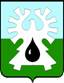 МУНИЦИПАЛЬНОЕ ОБРАЗОВАНИЕ ГОРОД УРАЙХанты-Мансийский автономный округ - Юграадминистрация ГОРОДА УРАЙПОСТАНОВЛЕНИЕОт _______________                                                                                                              №_________ О внесении изменений в муниципальную программу«Развитие жилищно-коммунального комплексаи повышение энергетической эффективностив городе Урай» на 2019 - 2030 годы На основании Федерального  закона от 06.10.2003  №131-ФЗ «Об общих принципах организации местного  самоуправления в Российской Федерации», Федерального закона от 28.06.2014 №172-ФЗ «О стратегическом планировании в Российской Федерации», в соответствии со статьей 179 Бюджетного кодекса Российской Федерации, постановлением администрации города Урай от 25.06.2019 №1524 «О муниципальных программах муниципального образования городской округ город Урай»:1. Внести изменения в  муниципальную программу «Развитие жилищно-коммунального комплекса и повышение энергетической эффективности в городе Урай» на 2019 - 2030 годы, утверждённую постановлением администрации города Урай от 25.09.2018 №2468,  согласно приложению.2. Опубликовать постановление в газете «Знамя» и разместить на официальном сайте органов местного самоуправления города Урай в информационно-телекоммуникационной сети «Интернет».3. Контроль за выполнением постановления возложить на заместителя главы города Урай И.А. Козлова.     Глава  города Урай	                    Т.Р. ЗакирзяновПриложение  к постановлению                                                                                                                администрации города Урай                                                                                                         от  25.09.2018   № 2468Муниципальная программа«Развитие жилищно-коммунального комплекса и повышение энергетическойэффективности в городе Урай» на 2019 - 2030 годы(далее – муниципальная программа)Паспорт муниципальной программыРаздел 1 «О стимулировании инвестиционной и инновационной деятельности, развитие конкуренции и негосударственного сектора экономики».Исходя из полномочий ответственного исполнителя, соисполнителей муниципальная программа:1.1. Содержит меры, направленные на формирование благоприятного инвестиционного климата. Формирование благоприятного инвестиционного климата осуществляется выполнением комплекса мероприятий в соответствии со Стандартом деятельности органов исполнительной власти субъекта Российской Федерации по обеспечению благоприятного инвестиционного климата в регионе, разработанным автономной некоммерческой организацией «Агентство стратегических инициатив по продвижению новых проектов», целевыми моделями упрощения процедур ведения бизнеса и повышения инвестиционной привлекательности субъектов Российской Федерации, утвержденными распоряжением Правительства Российской Федерации от 31.01.2017 №147-р, лучшими региональными и муниципальными практиками, выявленными по результатам Всероссийского конкурса лучших практик и инициатив социально-экономического развития субъектов Российской Федерации, в том числе привлечение частных инвестиций для реализации инвестиционных проектов, отвечающих целям и задачам муниципальной программы. 1.2. Содержит меры, направленные на улучшение конкурентной среды.Улучшение конкурентной среды осуществляется на основе стандарта развития конкуренции в субъектах Российской Федерации, утвержденного распоряжением Правительства Российской Федерации от 17.04.2019 №768-р с учетом принципов его внедрения, осуществляют координацию реализации мероприятий, предусмотренных планом мероприятий (дорожной картой), утвержденным распоряжением Губернатора Ханты-Мансийского автономного округа – Югры от 01.08.2019 №162-рг, который направлен на повышение удовлетворенности потребителей, повышение экономической эффективности и конкурентоспособности хозяйствующих субъектов, создание стимулов и содействие формированию условий для развития бизнеса, поддержки и защиты субъектов малого и среднего предпринимательства, а также содействие устранению административных барьеров.1.3. Не содержит мероприятий, направленных на создание благоприятных условий для ведения предпринимательской деятельности.1.4. Не содержит меры, направленные на включение инновационной составляющей в муниципальную программу в соответствии с ключевыми направлениями реализации Национальной технологической инициативы.1.5. Содержит меры, направленные на повышение производительности труда за счёт:1) повышения квалификации сотрудников МКУ «УЖКХ г.Урай».2) внедрения и применения технологий бережливого производства.Раздел 2  «Механизм реализации муниципальной программы».При реализации мероприятий муниципальной программы используются следующие методы управления:2.1. Механизм реализации муниципальной программы включает разработку и принятие муниципальных нормативных правовых актов города Урай, необходимых для ее выполнения, своевременное уточнение перечня программных мероприятий, объема финансирования на очередной финансовый год и плановый период с уточнением затрат по программным мероприятиям, корректировку плановых значений целевых показателей на основании мониторинга фактически достигнутых целевых показателей реализации муниципальной программы, уточнения, связанные с изменениями внешней среды, с учетом результатов проводимых в городе Урай социологических исследований, а также информирование общественности о финансировании, ходе и результатах реализации муниципальной подпрограммы, посредством размещения информации на официальном сайте органов местного самоуправления города Урай.Должностные лица - ответственные исполнители муниципальной программы, соисполнители муниципальной программы несут персональную ответственность за своевременное и качественное исполнение мероприятий и достижение целевых показателей. Механизм взаимодействия ответственного исполнителя и соисполнителей муниципальной программы, распределения полномочий, осуществления контроля за ходом реализации муниципальной программы установлен Порядком принятия решения о разработке муниципальных программ муниципального образования городской округ город Урай, их формирования, утверждения, корректировки и реализации, утвержденным постановлением администрации города Урай от 25.06.2019 №1524.2.2. Для реализации муниципальной программы соответствующие Порядки   дополнительно не разрабатываются.  2.3. Реализация мероприятий муниципальной программы осуществляется с учетом технологий бережливого производства.2.4. Реализация мероприятий муниципальной программы осуществляется без учета принципов проектного управления. 2.5. Мероприятиями программы инициативное бюджетирование не предусмотрено. Реализация отдельных мероприятий муниципальной программы осуществляется за счет предоставления межбюджетных трансфертов из бюджета Ханты-Мансийского автономного округа - Югры.В рамках реализации муниципальной программы также предусматриваются бюджетные ассигнования (в том числе межбюджетные трансферты), предназначенные  для исполнения расходных обязательств, возникших в рамках реализации мероприятий муниципальной программы «Развитие жилищно-коммунального комплекса и повышения энергетической эффективности в городе Урай» на 2016-2018 годы, утратившей силу с 01.01.2019.Перечень возможных рисков при реализации муниципальной программы и мер по их преодолению приведён в таблице 3 муниципальной программы.Таблица 1 Целевые показатели муниципальной программы< 1 >-  постановление Правительства Российской Федерации от 17.12.2012  №1317 «О мерах по реализации Указа Президента Российской Федерации от 28 апреля 2008 г. № 607 «Об оценке эффективности деятельности органов местного самоуправления городских округов и муниципальных районов» и подпункта «и» пункта 2 Указа Президента Российской Федерации от 7 мая 2012 г. № 601 «Об основных направлениях совершенствования системы государственного управления».Таблица 2Распределение финансовых ресурсов  муниципальной программыТаблица 3Перечень возможных рисков при реализации муниципальнойпрограммы и мер по их преодолениюПриложение 1 к муниципальной программе «Развитие жилищно-коммунального комплекса и повышение энергетической эффективности в городе Урай» на 2019 - 2030 годыМетодика расчета целевых показателей муниципальной программыПриложение 2 к муниципальной программе «Развитие жилищно-коммунального комплекса и повышение энергетической эффективности в городе Урай» на 2019 - 2030 годыНаправления основных мероприятий муниципальной программыПриложение 3 к муниципальной программе «Развитие жилищно-коммунального комплекса и повышение энергетической эффективности в городе Урай» на 2019 - 2030 годыПубличная декларация о результатах реализации мероприятий муниципальной программы«Развитие жилищно-коммунального комплекса и повышения энергетической эффективности в городе Урай» на 2019-2030 годПриложение 4 к муниципальной программе «Развитие жилищно-коммунального комплекса и повышение энергетической эффективности в городе Урай» на 2019 - 2030 годы1Наименование муниципальной программы«Развитие жилищно-коммунального комплекса и повышение энергетической эффективности в городе Урай» на 2019 - 2030 годы2Дата утверждения муниципальной программы (наименование и номер соответствующего нормативного правового акта)Постановление администрации города Урай от 25.09.2018 №2468 «Об утверждении муниципальной программы «Развитие жилищно-коммунального комплекса и повышение энергетической эффективности в городе Урай» на 2019 - 2030 годы»3Ответственный исполнитель муниципальной программыМуниципальное казенное учреждение «Управление жилищно-коммунального хозяйства города Урай» (далее – МКУ «УЖКХ г.Урай»)4Соисполнители муниципальной программы1. Управление образования и молодежной политики администрации города Урай.2. Муниципальное казенное учреждение «Управление капитального строительства города Урай» (далее – МКУ «УКС г.Урай»)5Цели муниципальной программыФормирование благоприятных и комфортных условий для проживания населения на территории города Урай, повышение надежности и качества предоставления жилищно-коммунальных услуг. Повышение энергосбережения и энергетической эффективности.6Задачи муниципальной программы1. Повышение эффективности, качества и надежности предоставления коммунальных услуг.2. Повышение в муниципальном образовании уровня энергосбережения и энергоэффективности. 7Подпрограммы муниципальной программы Создание условий для обеспечения содержания объектов жилищно-коммунального комплекса города Урай.Создание условий для развития энергосбережения, повышение энергетической эффективности в городе Урай.8 Портфели проектов, проекты, направленные, в том числе на реализацию в городе Урай национальных проектов (программ) Российской Федерации, параметры их финансового обеспечения-9Целевые показатели муниципальной программы1. Увеличение удовлетворенности граждан качеством жилищно-коммунальных услуг - от 58,8%,  до 86%;2. Фактический уровень собираемости платы граждан  за предоставленные жилищно-коммунальные услуги за отчетный период - не менее  100% ежегодно;3. Уменьшение доли аварийных многоквартирных жилых домов в общем количестве многоквартирных жилых домов на конец отчетного периода - от 6,5% до 0,5%;4. Увеличение фактического уровня собираемости взносов на капитальный ремонт общего имущества  многоквартирных домов за отчетный период от- 94,86% до 94,98%;5. Увеличение удовлетворенности населения благоустроенностью общественных мест пребывания населения - от 84,7% до 85,9%;6. Уменьшение удельной величины потребления энергетических ресурсов в многоквартирных домах: тепловая энергия - от 0,20 до 0,198 Гкал на 1 кв.м общей площади;7. Уменьшение удельной величины потребления энергетических ресурсов в многоквартирных домах: холодная  вода - от 27,0 до 25,94 куб.м на одного проживающего;8. Уменьшение удельной величины потребления энергетических ресурсов в многоквартирных домах: горячая  вода - от 14,20 до 12,77 куб.м на одного проживающего;9. Уменьшение удельной величины потребления энергетических ресурсов в многоквартирных домах: электрическая энергия - от 806,8 до 806,3 кВт ч на одного проживающего;10. Уменьшение удельной величины потребления энергетических ресурсов в многоквартирных домах: природный газ - от 204,7 до 204,3 куб.м на одного проживающего;11. Уменьшение удельной величины потребления энергетических ресурсов муниципальными бюджетными учреждениями: тепловая энергия - от 0,100 до 0,095 Гкал на 1 кв.м общей площади;12. Уменьшение удельной величины потребления энергетических ресурсов муниципальными бюджетными учреждениями: холодная вода - от 1,50 до 1,45 куб.м на одного человека населения;13. Уменьшение удельной величины потребления энергетических ресурсов муниципальными бюджетными учреждениями: горячая вода - от 0,400 до 0,395 куб.м  на одного человека населения;14. Уменьшение удельной величины потребления энергетических ресурсов муниципальными бюджетными учреждениями: электрическая энергия - от 123,0 до 120,0 кВт/ ч на одного человека населения;15. Уменьшение удельной величины потребления энергетических ресурсов муниципальными бюджетными учреждениями: природный газ - от 6,60 до 6,55 куб.м на одного человека населения.10Сроки реализации муниципальной программы2019 – 2030 г.г. 11Параметры финансового обеспечения муниципальной программы1. Источником финансового обеспечения муниципальной программы является бюджет городского округа город Урай и бюджет Ханты-Мансийского автономного округа – Югры. 2. Для реализации муниципальной программы всего необходимо 2 316 984,0 тыс. рублей; 1) на 2019 год – 224 421,3 тыс. рублей; 2) на 2020 год – 146 097,2 тыс. рублей; 3) на 2021 год – 123 571,3 тыс. рублей; 4) на 2022 год – 202 543,8 тыс. рублей;5) на 2023 год – 202 543,8 тыс. рублей; 6) на 2024 год – 202 543,8 тыс. рублей; 7) на 2025 год – 202 543,8 тыс. рублей; 8) на 2026 год – 202 543,8 тыс. рублей; 9) на 2027 год – 202 543,8 тыс. рублей; 10) на 2028 год – 202 543,8 тыс. рублей; 11) на 2029 год – 202 543,8 тыс. рублей; 12) на 2030 год – 202 543,8 тыс.рублей. № п/пНаименование показателяЕд. изм.Базовый показатель на начало реализации муниципальной программыЗначение показателя по годамЗначение показателя по годамЗначение показателя по годамЗначение показателя по годамЗначение показателя по годамЗначение показателя по годамЗначение показателя по годамЗначение показателя по годамЗначение показателя по годамЗначение показателя по годамЗначение показателя по годамЗначение показателя по годамЦелевое значение показателя на момент окончания реализации муниципальной программы№ п/пНаименование показателяЕд. изм.Базовый показатель на начало реализации муниципальной программы201920202021202220232024202520262027202820292030Целевое значение показателя на момент окончания реализации муниципальной программы1Удовлетворенность граждан качеством жилищно-коммунальных услуг < 1>%58,882,085,085,085,085,085,086,086,086,086,086,086,086,02Фактический уровень собираемости платы граждан  за предоставленные жилищно-коммунальные услуги за отчетный период%100,0100,0100,0100,0100,0100,0100,0100,0100,0100,0100,0100,0100,0100,03Доля аварийных многоквартирных жилых домов в общем количестве многоквартирных жилых домов на конец отчетного периода%6,58,635,55,04,54,03,53,02,52,01,51,00,50,54Фактический уровень собираемости взносов на капитальный ремонт общего имущества  многоквартирных домов за отчетный период %94,8694,8794,8894,8994,9094,9194,9294,9394,9494,9594,9694,9794,9894,985Удовлетворенность населения благоустроенностью общественных мест пребывания населения %84,784,884,985,085,185,285,385,485,585,685,785,885,985,96Удельная величина потребления энергетических ресурсов в многоквартирных домах: тепловая энергия < 1>Гкал на 1 кв.м. общей площади0,200,210,210,200,200,200,200,1980,1980,1980,1980,1980,1980,1987Удельная величина потребления энергетических ресурсов в многоквартирных домах: холодная вода < 1>Куб.м  на одногопроживающего27,0025,9625,9525,9425,9425,9425,9425,9425,9425,9425,9425,9425,9425,948Удельная величина потребления энергетических ресурсов в многоквартирных домах: горячая вода < 1> Куб.м  на одного проживающего14,2012,7912,7812,7712,7712,7712,7712,7712,7712,7712,7712,7712,7712,779Удельная величина потребления энергетических ресурсов в многоквартирных домах: электрическая энергия < 1>кВт/ч  на одного проживающего 806,8806,8806,8806,7806,7806,6806,6806,5806,5806,4806,4806,3806,3806,310Удельная величина потребления энергетических ресурсов в многоквартирных домах: природный газ < 1>Куб.м  на одного проживающего204,7204,7205,0204,7204,7204,6204,6204,5204,5204,4204,4204,4204,3204,311Удельная величина потребления энергетических ресурсов муниципальными бюджетными учреждениями: тепловая энергия < 1>Гкал  на 1 кв.м. общей площади0,1000,1000,1000,0990,0990,0980,0980,0970,0970,0960,0960,0950,0950,09512Удельная величина потребления энергетических ресурсов муниципальными бюджетными учреждениями: холодная вода < 1>Куб.м  на одного  человека населения1,501,501,501,491,491,481,481,471,471,461,461,451,451,4513Удельная величина потребления энергетических ресурсов муниципальными бюджетными учреждениями: горячая вода < 1>Куб.м  на одного  человека населения0,4000,4000,4000,3990,3990,3980,3980,3970,3970,3960,3960,3950,3950,39514Удельная величина потребления энергетических ресурсов муниципальными бюджетными учреждениями: электрическая энергия < 1> кВт/ ч  на одного человека населения123,0122,8122,5122,5122,4122,4122,3122,3122,2122,2122,1122,1120,0120,015Удельная величина потребления энергетических ресурсов муниципальными бюджетными учреждениями: природный газ < 1>Куб.м  на одного  человека населения 6,606,606,606,596,596,586,586,576,576,566,566,556,556,55№ 
основного мероприятияОсновные мероприятия муниципальной программы (их взаимосвязь с целевыми показателями муниципальной программы)Ответственный исполнитель/ соисполнитель Источники 
финансированияИсточники 
финансированияФинансовые затраты на реализацию (тыс. рублей)Финансовые затраты на реализацию (тыс. рублей)Финансовые затраты на реализацию (тыс. рублей)Финансовые затраты на реализацию (тыс. рублей)Финансовые затраты на реализацию (тыс. рублей)Финансовые затраты на реализацию (тыс. рублей)Финансовые затраты на реализацию (тыс. рублей)Финансовые затраты на реализацию (тыс. рублей)Финансовые затраты на реализацию (тыс. рублей)Финансовые затраты на реализацию (тыс. рублей)Финансовые затраты на реализацию (тыс. рублей)Финансовые затраты на реализацию (тыс. рублей)Финансовые затраты на реализацию (тыс. рублей)Финансовые затраты на реализацию (тыс. рублей)Финансовые затраты на реализацию (тыс. рублей)Финансовые затраты на реализацию (тыс. рублей)Финансовые затраты на реализацию (тыс. рублей)Финансовые затраты на реализацию (тыс. рублей)№ 
основного мероприятияОсновные мероприятия муниципальной программы (их взаимосвязь с целевыми показателями муниципальной программы)Ответственный исполнитель/ соисполнитель Источники 
финансированияИсточники 
финансированиявсего2019 г.2020 г.2021 г.2021 г.2021 г.2022 г.2022 г.2023 г.2023 г.2023 г.2024 г.2025 г.2026 г.2027 г.2028 г.2029 г.2030 г.123445677889910101111121314151617Подпрограмма 1. Создание условий для обеспечения содержания объектов жилищно-коммунального комплекса города УрайПодпрограмма 1. Создание условий для обеспечения содержания объектов жилищно-коммунального комплекса города УрайПодпрограмма 1. Создание условий для обеспечения содержания объектов жилищно-коммунального комплекса города УрайПодпрограмма 1. Создание условий для обеспечения содержания объектов жилищно-коммунального комплекса города УрайПодпрограмма 1. Создание условий для обеспечения содержания объектов жилищно-коммунального комплекса города УрайПодпрограмма 1. Создание условий для обеспечения содержания объектов жилищно-коммунального комплекса города УрайПодпрограмма 1. Создание условий для обеспечения содержания объектов жилищно-коммунального комплекса города УрайПодпрограмма 1. Создание условий для обеспечения содержания объектов жилищно-коммунального комплекса города УрайПодпрограмма 1. Создание условий для обеспечения содержания объектов жилищно-коммунального комплекса города УрайПодпрограмма 1. Создание условий для обеспечения содержания объектов жилищно-коммунального комплекса города УрайПодпрограмма 1. Создание условий для обеспечения содержания объектов жилищно-коммунального комплекса города УрайПодпрограмма 1. Создание условий для обеспечения содержания объектов жилищно-коммунального комплекса города УрайПодпрограмма 1. Создание условий для обеспечения содержания объектов жилищно-коммунального комплекса города УрайПодпрограмма 1. Создание условий для обеспечения содержания объектов жилищно-коммунального комплекса города УрайПодпрограмма 1. Создание условий для обеспечения содержания объектов жилищно-коммунального комплекса города УрайПодпрограмма 1. Создание условий для обеспечения содержания объектов жилищно-коммунального комплекса города УрайПодпрограмма 1. Создание условий для обеспечения содержания объектов жилищно-коммунального комплекса города УрайПодпрограмма 1. Создание условий для обеспечения содержания объектов жилищно-коммунального комплекса города УрайПодпрограмма 1. Создание условий для обеспечения содержания объектов жилищно-коммунального комплекса города УрайПодпрограмма 1. Создание условий для обеспечения содержания объектов жилищно-коммунального комплекса города УрайПодпрограмма 1. Создание условий для обеспечения содержания объектов жилищно-коммунального комплекса города УрайПодпрограмма 1. Создание условий для обеспечения содержания объектов жилищно-коммунального комплекса города Урай1.1.Организация содержания дорожного хозяйства(5)МКУ «УЖКХ г.Урай»;МКУ «УКС                  г.Урай»всего:всего:950 835,987 892,238 553,915 869,415 869,415 869,489 835,689 835,689 835,689 835,689 835,689 835,689 835,689 835,689 835,689 835,689 835,689 835,61.1.Организация содержания дорожного хозяйства(5)МКУ «УЖКХ г.Урай»;МКУ «УКС                  г.Урай»федеральный бюджетфедеральный бюджет0000000000000000001.1.Организация содержания дорожного хозяйства(5)МКУ «УЖКХ г.Урай»;МКУ «УКС                  г.Урай»бюджет Ханты-Мансийского автономного округа -Югрыбюджет Ханты-Мансийского автономного округа -Югры0000000000000000001.1.Организация содержания дорожного хозяйства(5)МКУ «УЖКХ г.Урай»;МКУ «УКС                  г.Урай»местный бюджетместный бюджет950 835,987 892,238 553,915 869,415 869,415 869,489 835,689 835,689 835,689 835,689 835,689 835,689 835,689 835,689 835,689 835,689 835,689 835,61.1.Организация содержания дорожного хозяйства(5)МКУ «УЖКХ г.Урай»;МКУ «УКС                  г.Урай»иные источники финансирования иные источники финансирования 0000000000000000001.2Организация содержания мест массового отдыха населения(5)МКУ «УЖКХ г.Урай»всего:всего:3 177,1185,1272,0272,0272,0272,0272,0272,0272,0272,0272,0272,0272,0272,0272,0272,0272,0272,01.2Организация содержания мест массового отдыха населения(5)МКУ «УЖКХ г.Урай»федеральный бюджетфедеральный бюджет0000000000000000001.2Организация содержания мест массового отдыха населения(5)МКУ «УЖКХ г.Урай»бюджет Ханты-Мансийского автономного округа -Югрыбюджет Ханты-Мансийского автономного округа -Югры0000000000000000001.2Организация содержания мест массового отдыха населения(5)МКУ «УЖКХ г.Урай»местный бюджетместный бюджет3 177,1185,1272,0272,0272,0272,0272,0272,0272,0272,0272,0272,0272,0272,0272,0272,0272,0272,01.2Организация содержания мест массового отдыха населения(5)МКУ «УЖКХ г.Урай»иные источники финансирования иные источники финансирования 0000000000000000001.3Организация содержания мест захоронения(5)МКУ «УЖКХ г.Урай»всего:всего:29 074,52 599,02 026,02 026,02 026,02 026,02 491,52 491,52 491,52 491,52 491,52 491,52 491,52 491,52 491,52 491,52 491,52 491,51.3Организация содержания мест захоронения(5)МКУ «УЖКХ г.Урай»федеральный бюджетфедеральный бюджет0000000000000000001.3Организация содержания мест захоронения(5)МКУ «УЖКХ г.Урай»бюджет Ханты-Мансийского автономного округа -Югрыбюджет Ханты-Мансийского автономного округа -Югры0000000000000000001.3Организация содержания мест захоронения(5)МКУ «УЖКХ г.Урай»местный бюджетместный бюджет29 074,52 599,02 026,02 026,02 026,02 026,02 491,52 491,52 491,52 491,52 491,52 491,52 491,52 491,52 491,52 491,52 491,52 491,51.3Организация содержания мест захоронения(5)МКУ «УЖКХ г.Урай»иные источники финансирования иные источники финансирования 0000000000000000001.4Организация ремонта муниципального  жилищного фонда (5)МКУ «УЖКХ г.Урай»всего:всего:2 624,22 624,20,00,00,00,00,00,00,00,00,00,00,00,00,00,00,00,01.4Организация ремонта муниципального  жилищного фонда (5)МКУ «УЖКХ г.Урай»федеральный бюджетфедеральный бюджет0000000000000000001.4Организация ремонта муниципального  жилищного фонда (5)МКУ «УЖКХ г.Урай»бюджет Ханты-Мансийского автономного округа -Югрыбюджет Ханты-Мансийского автономного округа -Югры0000000000000000001.4Организация ремонта муниципального  жилищного фонда (5)МКУ «УЖКХ г.Урай»местный бюджетместный бюджет2 624,22 624,20,00,00,00,00,00,00,00,00,00,00,00,00,00,00,00,01.4Организация ремонта муниципального  жилищного фонда (5)МКУ «УЖКХ г.Урай»иные источники финансирования иные источники финансирования 0000000000000000001.5Организация содержания объектов благоустройства(5)МКУ «УЖКХ г.Урай»Всего:Всего:566 725,865 979,445 524,445 524,445 524,445 524,445 524,445 524,445 502,445 502,445 502,445 524,445 524,445 524,445 524,445 524,445 524,445 524,41.5Организация содержания объектов благоустройства(5)МКУ «УЖКХ г.Урай»федеральный бюджетфедеральный бюджет0000000000000000001.5Организация содержания объектов благоустройства(5)МКУ «УЖКХ г.Урай»бюджет Ханты-Мансийского автономного округа -Югрыбюджет Ханты-Мансийского автономного округа -Югры8 404,08 404,000000000000000001.5Организация содержания объектов благоустройства(5)МКУ «УЖКХ г.Урай»местный бюджетместный бюджет558 321,857 575,445 524,445 524,445 524,445 524,445 524,445 524,445 502,445 502,445 502,445 524,445 524,445 524,445 524,445 524,445 524,445 524,41.5Организация содержания объектов благоустройства(5)МКУ «УЖКХ г.Урай»иные источники финансированияиные источники финансирования0000000000000000001.6Организация электроснабжения уличного освещения          (5)МКУ «УЖКХ г.Урай»всего:всего:398 486,130 419,730 385,230 385,230 385,230 385,234 144,034 144,034 144,034 144,034 144,034 144,034 144,034 144,034 144,034 144,034 144,034 144,01.6Организация электроснабжения уличного освещения          (5)МКУ «УЖКХ г.Урай»федеральный бюджетфедеральный бюджет0000000000000000001.6Организация электроснабжения уличного освещения          (5)МКУ «УЖКХ г.Урай»бюджет Ханты-Мансийского автономного округа -Югрыбюджет Ханты-Мансийского автономного округа -Югры0000000000000000001.6Организация электроснабжения уличного освещения          (5)МКУ «УЖКХ г.Урай»местный бюджетместный бюджет398 486,130 419,730 385,230 385,230 385,230 385,234 144,034 144,034 144,034 144,034 144,034 144,034 144,034 144,034 144,034 144,034 144,034 144,01.6Организация электроснабжения уличного освещения          (5)МКУ «УЖКХ г.Урай»иные источники финансирования иные источники финансирования 0000000000000000001.7Организация отлова, транспортировки, учета, содержания, умерщвления, утилизации безнадзорных и бродячих животных (5)МКУ «УЖКХ г.Урай»всего:всего:3 747,3319,1319,1319,1319,1319,1310,0310,0310,0310,0310,0310,0310,0310,0310,0310,0310,0310,01.7Организация отлова, транспортировки, учета, содержания, умерщвления, утилизации безнадзорных и бродячих животных (5)МКУ «УЖКХ г.Урай»федеральный бюджетфедеральный бюджет0000000000000000001.7Организация отлова, транспортировки, учета, содержания, умерщвления, утилизации безнадзорных и бродячих животных (5)МКУ «УЖКХ г.Урай»бюджет Ханты-Мансийского автономного округа -Югрыбюджет Ханты-Мансийского автономного округа -Югры3 747,3319,1319,1319,1319,1319,1310,0310,0310,0310,0310,0310,0310,0310,0310,0310,0310,0310,01.7Организация отлова, транспортировки, учета, содержания, умерщвления, утилизации безнадзорных и бродячих животных (5)МКУ «УЖКХ г.Урай»местный бюджетместный бюджет0000000000000000001.7Организация отлова, транспортировки, учета, содержания, умерщвления, утилизации безнадзорных и бродячих животных (5)МКУ «УЖКХ г.Урай»иные источники финансирования иные источники финансирования 0000000000000000001.8Предоставление субсидий на возмещение недополученных доходов организациям, осуществляющим реализацию населению сжиженного газа по розничным ценам(1)МКУ «УЖКХ г.Урай»всего:всего:65 408,32 858,45  287,85  446,45  446,45  446,45 757,35 757,35 757,35 757,35 757,35 757,35 757,35 757,35 757,35 757,35 757,35 757,31.8Предоставление субсидий на возмещение недополученных доходов организациям, осуществляющим реализацию населению сжиженного газа по розничным ценам(1)МКУ «УЖКХ г.Урай»федеральный бюджетфедеральный бюджет0000000000000000001.8Предоставление субсидий на возмещение недополученных доходов организациям, осуществляющим реализацию населению сжиженного газа по розничным ценам(1)МКУ «УЖКХ г.Урай»бюджет Ханты-Мансийского автономного округа -Югрыбюджет Ханты-Мансийского автономного округа -Югры65 408,32 858,45  287,85  446,45  446,45  446,45 757,35 757,35 757,35 757,35 757,35 757,35 757,35 757,35 757,35 757,35 757,35 757,31.8Предоставление субсидий на возмещение недополученных доходов организациям, осуществляющим реализацию населению сжиженного газа по розничным ценам(1)МКУ «УЖКХ г.Урай»местный бюджетместный бюджет0000000000000000001.8Предоставление субсидий на возмещение недополученных доходов организациям, осуществляющим реализацию населению сжиженного газа по розничным ценам(1)МКУ «УЖКХ г.Урай»иные источники финансирования иные источники финансирования 0000000000000000001.9Обеспечение деятельности МКУ «УЖКХ г. Урай»(1-5)МКУ «УЖКХ г.Урай»всего:всего:235  843,819  293,519 293,519 293,519 293,519 293,519 773,719 773,719 773,719 773,719 773,719 773,719 773,719 773,719 773,719 773,719 773,719 773,71.9Обеспечение деятельности МКУ «УЖКХ г. Урай»(1-5)МКУ «УЖКХ г.Урай»Федеральный бюджетФедеральный бюджет0000000000000000001.9Обеспечение деятельности МКУ «УЖКХ г. Урай»(1-5)МКУ «УЖКХ г.Урай»бюджет Ханты-Мансийского автономного округа -Югрыбюджет Ханты-Мансийского автономного округа -Югры0000000000000000001.9Обеспечение деятельности МКУ «УЖКХ г. Урай»(1-5)МКУ «УЖКХ г.Урай»местный бюджетместный бюджет235  843,819  293,519 293,519 293,519 293,519 293,519 773,719 773,719 773,719 773,719 773,719 773,719 773,719 773,719 773,719 773,719 773,719 773,71.9Обеспечение деятельности МКУ «УЖКХ г. Урай»(1-5)МКУ «УЖКХ г.Урай»иные источники финансирования иные источники финансирования 0000000000000000001.10Снос аварийных многоквартирных жилых домов(3)МКУ «УЖКХ г.Урай»всего:всего:15 373,08 445,2629,8629,8629,8629,8629,8629,8629,8629,8629,8629,8629,8629,8629,8629,8629,8629,81.10Снос аварийных многоквартирных жилых домов(3)МКУ «УЖКХ г.Урай»федеральный бюджетфедеральный бюджет0000000000000000001.10Снос аварийных многоквартирных жилых домов(3)МКУ «УЖКХ г.Урай»бюджет Ханты-Мансийского автономного округа -Югрыбюджет Ханты-Мансийского автономного округа -Югры1 154,31 154,300000000000000001.10Снос аварийных многоквартирных жилых домов(3)МКУ «УЖКХ г.Урай»местный бюджетместный бюджет14 218,77 290,9629,8629,8629,8629,8629,8629,8629,8629,8629,8629,8629,8629,8629,8629,8629,8629,81.10Снос аварийных многоквартирных жилых домов(3)МКУ «УЖКХ г.Урай»иные источники финансирования иные источники финансирования 0000000000000000001.11Оплата взносов на капитальный ремонт общего имущества в многоквартирных домах (за жилые помещения, являющиеся муниципальной собственностью в многоквартирных домах)(4)МКУ «УЖКХ г.Урай»всего:всего:45 666,03 805,53 805,53 805,53 805,53 805,53 805,53 805,53 805,53 805,53 805,53 805,53 805,53 805,53 805,53 805,53 805,53 805,51.11Оплата взносов на капитальный ремонт общего имущества в многоквартирных домах (за жилые помещения, являющиеся муниципальной собственностью в многоквартирных домах)(4)МКУ «УЖКХ г.Урай»федеральный бюджетфедеральный бюджет0000000000000000001.11Оплата взносов на капитальный ремонт общего имущества в многоквартирных домах (за жилые помещения, являющиеся муниципальной собственностью в многоквартирных домах)(4)МКУ «УЖКХ г.Урай»бюджет Ханты-Мансийского автономного округа -Югрыбюджет Ханты-Мансийского автономного округа -Югры0000000000000000001.11Оплата взносов на капитальный ремонт общего имущества в многоквартирных домах (за жилые помещения, являющиеся муниципальной собственностью в многоквартирных домах)(4)МКУ «УЖКХ г.Урай»местный бюджетместный бюджет45 666,03 805,53 805,53 805,53 805,53 805,53 805,53 805,53 805,53 805,53 805,53 805,53 805,53 805,53 805,53 805,53 805,53 805,51.11Оплата взносов на капитальный ремонт общего имущества в многоквартирных домах (за жилые помещения, являющиеся муниципальной собственностью в многоквартирных домах)(4)МКУ «УЖКХ г.Урай»иные источники финансирования иные источники финансирования 0000000000000000001.12Обеспечение условий доступности для инвалидов жилых помещений и общего имущества в  МКД. (1)МКУ «УЖКХ г.Урай»всего:всего:22,0000000022,022,022,000000001.12Обеспечение условий доступности для инвалидов жилых помещений и общего имущества в  МКД. (1)МКУ «УЖКХ г.Урай»федеральный бюджетфедеральный бюджет0000000000000000001.12Обеспечение условий доступности для инвалидов жилых помещений и общего имущества в  МКД. (1)МКУ «УЖКХ г.Урай»бюджет Ханты-Мансийского автономного округа -Югрыбюджет Ханты-Мансийского автономного округа -Югры0000000000000000001.12Обеспечение условий доступности для инвалидов жилых помещений и общего имущества в  МКД. (1)МКУ «УЖКХ г.Урай»местный бюджетместный бюджет22,0000000022,022,022,000000001.12Обеспечение условий доступности для инвалидов жилых помещений и общего имущества в  МКД. (1)МКУ «УЖКХ г.Урай»иные источники финансирования иные источники финансирования 000000000000000000ИТОГО по подпрограмме 1:ИТОГО по подпрограмме 1:всего:всего:2 316 984,0224 421,3146 097,2123 571,3123 571,3123 571,3202 543,8202 543,8202 543,8202 543,8202 543,8202 543,8202 543,8202 543,8202 543,8202 543,8202 543,8202 543,8ИТОГО по подпрограмме 1:ИТОГО по подпрограмме 1:федеральный бюджетфедеральный бюджет000000000000000000ИТОГО по подпрограмме 1:ИТОГО по подпрограмме 1:бюджет Ханты-Мансийского автономного округа - Югрыбюджет Ханты-Мансийского автономного округа - Югры78 713,912 735,85 606,95 765,55 765,55 765,56 067,36 067,36 067,36 067,36 067,36 067,36 067,36 067,36 067,36 067,36 067,36 067,3ИТОГО по подпрограмме 1:ИТОГО по подпрограмме 1:местный бюджетместный бюджет2 238 270,1211 685,5140 490,3117 805,8117 805,8117 805,8196 476,5196 476,5196 476,5196 476,5196 476,5196 476,5196 476,5196 476,5196 476,5196 476,5196 476,5196 476,5ИТОГО по подпрограмме 1:ИТОГО по подпрограмме 1:иные источники финансирования иные источники финансирования 000000000000000000Подпрограмма 2.  Создание условий для развития энергосбережения, повышение энергетической эффективности в городе УрайПодпрограмма 2.  Создание условий для развития энергосбережения, повышение энергетической эффективности в городе УрайПодпрограмма 2.  Создание условий для развития энергосбережения, повышение энергетической эффективности в городе УрайПодпрограмма 2.  Создание условий для развития энергосбережения, повышение энергетической эффективности в городе УрайПодпрограмма 2.  Создание условий для развития энергосбережения, повышение энергетической эффективности в городе УрайПодпрограмма 2.  Создание условий для развития энергосбережения, повышение энергетической эффективности в городе УрайПодпрограмма 2.  Создание условий для развития энергосбережения, повышение энергетической эффективности в городе УрайПодпрограмма 2.  Создание условий для развития энергосбережения, повышение энергетической эффективности в городе УрайПодпрограмма 2.  Создание условий для развития энергосбережения, повышение энергетической эффективности в городе УрайПодпрограмма 2.  Создание условий для развития энергосбережения, повышение энергетической эффективности в городе УрайПодпрограмма 2.  Создание условий для развития энергосбережения, повышение энергетической эффективности в городе УрайПодпрограмма 2.  Создание условий для развития энергосбережения, повышение энергетической эффективности в городе УрайПодпрограмма 2.  Создание условий для развития энергосбережения, повышение энергетической эффективности в городе УрайПодпрограмма 2.  Создание условий для развития энергосбережения, повышение энергетической эффективности в городе УрайПодпрограмма 2.  Создание условий для развития энергосбережения, повышение энергетической эффективности в городе УрайПодпрограмма 2.  Создание условий для развития энергосбережения, повышение энергетической эффективности в городе УрайПодпрограмма 2.  Создание условий для развития энергосбережения, повышение энергетической эффективности в городе УрайПодпрограмма 2.  Создание условий для развития энергосбережения, повышение энергетической эффективности в городе УрайПодпрограмма 2.  Создание условий для развития энергосбережения, повышение энергетической эффективности в городе УрайПодпрограмма 2.  Создание условий для развития энергосбережения, повышение энергетической эффективности в городе УрайПодпрограмма 2.  Создание условий для развития энергосбережения, повышение энергетической эффективности в городе УрайПодпрограмма 2.  Создание условий для развития энергосбережения, повышение энергетической эффективности в городе Урай22.1.Информирование жителей многоквартирных домов о возможностях эффективного  использования энергетических ресурсов(6-10)МКУ «УЖКХ г.Урай»МКУ «УЖКХ г.Урай»без финансирования------------------2.2.Снижение потребления энергетических ресурсов(11-15)МКУ «УЖКХ г.Урай»,Управление образования и молодёжной политики администрации города УрайМКУ «УЖКХ г.Урай»,Управление образования и молодёжной политики администрации города Урайбез финансирования------------------ИТОГО по подпрограмме 2:ИТОГО по подпрограмме 2:ИТОГО по подпрограмме 2:ИТОГО по подпрограмме 2:без финансирования------------------Всего по муниципальной программе:Всего по муниципальной программе:Всего по муниципальной программе:Всего по муниципальной программе:всего:2 316 984,0224 421,3146 097,2146 097,2146 097,2123 571,3123 571,3202 543,8202 543,8202 543,8202 543,8202 543,8202 543,8202 543,8202 543,8202 543,8202 543,8202 543,8Всего по муниципальной программе:Всего по муниципальной программе:Всего по муниципальной программе:Всего по муниципальной программе:федеральный бюджет000000000000000000Всего по муниципальной программе:Всего по муниципальной программе:Всего по муниципальной программе:Всего по муниципальной программе:бюджет Ханты-Мансийского автономного округа - Югры78 713,912 735,85 606,95 606,95 606,95 765,55 765,56 067,36 067,36 067,36 067,36 067,36 067,36 067,36 067,36 067,36 067,36 067,3Всего по муниципальной программе:Всего по муниципальной программе:Всего по муниципальной программе:Всего по муниципальной программе:местный бюджет2 238 270,1211 685,5140 490,3140 490,3140 490,3117 805,8117 805,8196 476,5196 476,5196 476,5196 476,5196 476,5196 476,5196 476,5196 476,5196 476,5196 476,5196 476,5Всего по муниципальной программе:Всего по муниципальной программе:Всего по муниципальной программе:Всего по муниципальной программе:иные источники финансирования 000000000000000000Инвестиции в объекты муниципальной собственностиИнвестиции в объекты муниципальной собственностиВсего:0000000000000Инвестиции в объекты муниципальной собственностиИнвестиции в объекты муниципальной собственностиФедеральный бюджет0000000000000Инвестиции в объекты муниципальной собственностиИнвестиции в объекты муниципальной собственностиБюджет Ханты-Мансийского автономного округа - Югры0000000000000Инвестиции в объекты муниципальной собственностиИнвестиции в объекты муниципальной собственностиместный бюджет0000000000000Инвестиции в объекты муниципальной собственностиИнвестиции в объекты муниципальной собственностиИные источники финансирования 0000000000000Прочие расходыПрочие расходыВсего:2 316 984,0224 421,3146 097,2123 571,3202 543,8202 543,8202 543,8202 543,8202 543,8202 543,8202 543,8202 543,8202 543,8Прочие расходыПрочие расходыФедеральный бюджет0000000000000Прочие расходыПрочие расходыБюджет Ханты-Мансийского автономного округа - Югры78 713,912 735,85 606,95 765,56 067,36 067,36 067,36 067,36 067,36 067,36 067,36 067,36 067,3Прочие расходыПрочие расходыместный бюджет2 238 270,1211 685,5140 490,3117 805,8196 476,5196 476,5196 476,5196 476,5196 476,5196 476,5196 476,5196 476,5196 476,5Прочие расходыПрочие расходыИные источники финансирования 0000000000000В том числе:В том числе:Ответственный исполнитель - МКУ «УЖКХ г.Урай»Ответственный исполнитель - МКУ «УЖКХ г.Урай»Всего:2 316 488,0223 925,3146 097,2123 571,3202 543,8202 543,8202 543,8202 543,8202 543,8202 543,8202 543,8202 543,8202 543,8Ответственный исполнитель - МКУ «УЖКХ г.Урай»Ответственный исполнитель - МКУ «УЖКХ г.Урай»Федеральный бюджет0000000000000Ответственный исполнитель - МКУ «УЖКХ г.Урай»Ответственный исполнитель - МКУ «УЖКХ г.Урай»Бюджет Ханты-Мансийского автономного округа - Югры78 713,912 735,85 606,95 765,56 067,36 067,36 067,36 067,36 067,36 067,36 067,36 067,36 067,3Ответственный исполнитель - МКУ «УЖКХ г.Урай»Ответственный исполнитель - МКУ «УЖКХ г.Урай»местный бюджет2  237 774,1211 189,5140 490,3117 805,8196 476,5196 476,5196 476,5196 476,5196 476,5196 476,5196 476,5196 476,5196 476,5Ответственный исполнитель - МКУ «УЖКХ г.Урай»Ответственный исполнитель - МКУ «УЖКХ г.Урай»Иные источники финансирования 0000000000000Соисполнитель 1 – (Управление образования и молодежной политики администрации города Урай)Соисполнитель 1 – (Управление образования и молодежной политики администрации города Урай)всего:0000000000000Соисполнитель 1 – (Управление образования и молодежной политики администрации города Урай)Соисполнитель 1 – (Управление образования и молодежной политики администрации города Урай)федеральный бюджет0000000000000Соисполнитель 1 – (Управление образования и молодежной политики администрации города Урай)Соисполнитель 1 – (Управление образования и молодежной политики администрации города Урай)бюджет Ханты-Мансийского автономного округа - Югры0000000000000Соисполнитель 1 – (Управление образования и молодежной политики администрации города Урай)Соисполнитель 1 – (Управление образования и молодежной политики администрации города Урай)местный бюджет0000000000000Соисполнитель 1 – (Управление образования и молодежной политики администрации города Урай)Соисполнитель 1 – (Управление образования и молодежной политики администрации города Урай)иные источники финансирования0000000000000Соисполнитель 2 – (МКУ «УКС г.Урай»)Соисполнитель 2 – (МКУ «УКС г.Урай»)всего:496,0496,000000000000федеральный бюджет0000000000000бюджет Ханты-Мансийского автономного округа - Югры0000000000000местный бюджет496,0496,000000000000иные источники финансирования0000000000000№ п/пОписание рискаМеры по преодолению рисков12311Снижение темпов роста экономики, уровня инвестиционной активности (макроэкономические риски)Определение первоочередных (приоритетных) направлений, увязанных с достижением установленных целевых показателей, в пределах утвержденного (доведенного) объема финансирования по муниципальной программе.Планирование бюджетных расходов с применением методик оценки эффективности бюджетных расходов.Привлечение внебюджетных источников финансирования на реализацию мероприятий муниципальной программы22Несовершенство законодательства в сфере жилищно-коммунального комплекса (нормативные правовые риски)Минимизация рисков возможна путем своевременной подготовки и тщательной проработки проектов нормативных правовых актов города Урай, внесения изменений в принятые муниципальные нормативные правовые акты города Урай, способствующих решению задач муниципальной программы.43Недостаточная координация и взаимодействие государственных и муниципальных органов по управлению жилищно-коммунальным комплексом (административные риски)Повышение уровня информационного обеспечения, в том числе расширение доступа к отчетности.В целях минимизации (снижения) административных рисков планируется:1) регулярная публикация отчетов о ходе реализации муниципальной  программы;2) повышение эффективности взаимодействия участников реализации муниципальной программы;3) своевременная корректировка программных мероприятий муниципальной программы;4) рациональное использование имеющихся материальных и нематериальных ресурсов;5) повышение ответственности за использование ресурсов, принятие ключевых решений при определении путей и методов реализации муниципальной программы.№ п/пНаименование показателяЕд. изм.Методика расчета или ссылка на форму Федерального статистического наблюдения1Удовлетворенность граждан качеством жилищно-коммунальных услуг %Показатель рассчитывается по формуле: «Да»+ «Скорее да»+  «Затрудняюсь ответить» х («Да»+ «Скорее да»)/100х0,8. Источником информации является результат социологического опроса   граждан города Урай,  проводимого отделом по работе с обращениями граждан администрации города Урай.2Фактический уровень собираемости платы граждан за предоставленные жилищно- коммунальные услуги за отчётный период%Определяется как отношение суммы оплаченных счетов гражданами за предоставленные жилищно - коммунальные услуги к общей сумме начисленных счетов за жилищно-коммунальные услуги за отчетный период, умноженное на сто.Источник информации: отчет, сформированный МКУ «УЖКХ г.Урай» в информационной системе «1С:Предприятие-Квартплата ПиП».3Доля аварийных многоквартирных жилых домов в общем количестве многоквартирных жилых домов на конец отчетного периода%Определяется как:где: Доля а.м.ж.д.- доля аварийных многоквартирных жилых домов в общем количестве многоквартирных жилых домов на конец отчетного периода.- количество аварийных многоквартирных жилых домов в муниципальном образовании город Урай на конец отчетного периода.Источник информации: сведения формы федерального статистического наблюдения № 5-жилфонд. - общее количество многоквартирных жилых домов в муниципальном образовании город Урай на конец отчетного периода.Источник информации: сведения  формы федерального статистического наблюдения № 22-ЖКХ (реформа).4Фактический уровень собираемости взносов на капитальный ремонт общего имущества многоквартирных домов за отчетный период%Определяется как отношение суммы оплаченных взносов на капитальный ремонт общего имущества многоквартирных домов к общей начисленной сумме по многоквартирным домам муниципального образования город Урай за отчетный период, умноженное на сто.Источник информации: сведения, размещенные на официальном сайте  некоммерческой организации «Югорский фонд капитального ремонта многоквартирных домов».5Удовлетворенность населения благоустроенностью общественных мест пребывания населения%Показатель рассчитывается по формуле: «Да»+ «Скорее да»+  «Затрудняюсь ответить» х («Да»+ «Скорее да»)/100х0,8.Источник информации: результат социологического опроса   населения города Урай,  проводимого отделом по работе с обращениями граждан администрации города Урай.6Удельная величина потребления энергетических ресурсов в многоквартирных домах: тепловая энергия Гкал на 1 кв.м общей площадиОпределяется как отношение объема (количества) потребленной тепловой энергии в многоквартирных домах к общей площади многоквартирных домов муниципального образования город Урай.Источник информации: мониторинг, проводимый МКУ «УЖКХ г.Урай» на основании данных, предоставленных ресурсоснабжающими организациями (поставщиками ресурса).7Удельная величина потребления энергетических ресурсов в многоквартирных домах: холодная вода Куб.м  на одногопроживающегоОпределяется как отношение объема (количества) потребленной холодной воды в многоквартирных домах к числу проживающих в многоквартирных домах муниципального образования город Урай, которым отпущен соответствующий энергетический ресурс. Источник информации: мониторинг, проводимый МКУ «УЖКХ г.Урай» на основании данных, предоставленных ресурсоснабжающими организациями (поставщиками ресурса).8Удельная величина потребления энергетических ресурсов в многоквартирных домах: горячая вода Куб.м  на одного проживающегоОпределяется как отношение объема (количества) потребленной горячей воды в многоквартирных домах к числу проживающих в многоквартирных домах муниципального образования город Урай, которым отпущен соответствующий энергетический ресурс.Источник информации: мониторинг, проводимый МКУ «УЖКХ г.Урай» на основании данных, предоставленных ресурсоснабжающими организациями (поставщиками ресурса).9Удельная величина потребления энергетических ресурсов в многоквартирных домах: электрическая энергия кВт/ч  на одного проживающего Определяется как отношение объема (количества) потребленной электрической энергии в многоквартирных домах к числу проживающих в многоквартирных домах муниципального образования город Урай, которым отпущен соответствующий энергетический ресурс. Источник информации: мониторинг, проводимый МКУ «УЖКХ г.Урай» на основании данных, предоставленных ресурсоснабжающими организациями (поставщиками ресурса).10Удельная величина потребления энергетических ресурсов в многоквартирных домах: природный газ Куб.м  на одного проживающегоОпределяется как отношение объема (количества) потребленного природного газа в многоквартирных домах к числу проживающих в многоквартирных домах муниципального образования город Урай, которым отпущен соответствующий энергетический ресурс.Источник информации: мониторинг, проводимый МКУ «УЖКХ г.Урай» на основании данных, предоставленных ресурсоснабжающими организациями (поставщиками ресурса).11Удельная величина потребления энергетических ресурсов муниципальными бюджетными учреждениями: тепловая энергия Гкал  на 1 кв.м общей площадиОпределяется как отношение суммарного количества тепловой энергии, потребленной муниципальными бюджетными учреждениями муниципального образования город Урай, к общей площади муниципальных бюджетных учреждений муниципального образования город Урай.Источник информации: мониторинг, проводимый МКУ «УЖКХ г.Урай» на основании данных, предоставленных ресурсоснабжающими организациями (поставщиками ресурса).12Удельная величина потребления энергетических ресурсов муниципальными бюджетными учреждениями: холодная вода Куб.м на одного  человека населенияОпределяется как отношение объема (количества) потребленного (израсходованного) соответствующего энергетического ресурса муниципальными бюджетными учреждениями муниципального образования город Урай (холодная вода) к среднегодовой численности постоянного населения муниципального образования город Урай.Источник информации: мониторинг, проводимый МКУ «УЖКХ г.Урай» на основании данных, предоставленных ресурсоснабжающими организациями (поставщиками ресурса).13Удельная величина потребления энергетических ресурсов муниципальными бюджетными учреждениями: горячая вода Куб.м  на одного  человека населенияОпределяется как отношение объема (количества) потребленного (израсходованного) соответствующего энергетического ресурса муниципальными бюджетными учреждениями муниципального образования город Урай (горячая вода) к среднегодовой численности постоянного населения муниципального образования город Урай.Источник информации: мониторинг, проводимый МКУ «УЖКХ г.Урай» на основании данных, предоставленных ресурсоснабжающими организациями (поставщиками ресурса).14Удельная величина потребления энергетических ресурсов муниципальными бюджетными учреждениями: электрическая энергия кВт /ч  на одного человека населенияОпределяется как отношение объема (количества) потребленного (израсходованного) соответствующего энергетического ресурса муниципальными бюджетными учреждениями муниципального образования город Урай (электрическая энергия) к среднегодовой численности постоянного населения муниципального образования город Урай.Источник информации: мониторинг, проводимый МКУ «УЖКХ г.Урай» на основании данных, предоставленных ресурсоснабжающими организациями (поставщиками ресурса).15Удельная величина потребления энергетических ресурсов муниципальными бюджетными учреждениями: природный газ Куб. м  на одного  человека населения Определяется как отношение объема (количества) потребленного (израсходованного) соответствующего энергетического ресурса муниципальными бюджетными учреждениями муниципального образования город Урай (природный газ) к среднегодовой численности постоянного населения муниципального образования город Урай.Источник информации: мониторинг, проводимый МКУ «УЖКХ г.Урай» на основании данных, предоставленных ресурсоснабжающими организациями (поставщиками ресурса).№ п/пМероприятияМероприятияМероприятияНаименование Направление расходовРеквизиты нормативного правового акта, наименование портфеля проектов, (проекта) наименование порядка, номер приложения (при наличии)Реквизиты нормативного правового акта, наименование портфеля проектов, (проекта) наименование порядка, номер приложения (при наличии)12344Цель 1. Формирование благоприятных и комфортных условий для проживания населения на территории города Урай, повышение надежности и качества предоставления жилищно-коммунальных услугЦель 1. Формирование благоприятных и комфортных условий для проживания населения на территории города Урай, повышение надежности и качества предоставления жилищно-коммунальных услугЦель 1. Формирование благоприятных и комфортных условий для проживания населения на территории города Урай, повышение надежности и качества предоставления жилищно-коммунальных услугЦель 1. Формирование благоприятных и комфортных условий для проживания населения на территории города Урай, повышение надежности и качества предоставления жилищно-коммунальных услугЦель 1. Формирование благоприятных и комфортных условий для проживания населения на территории города Урай, повышение надежности и качества предоставления жилищно-коммунальных услугЗадача 1. Повышение эффективности, качества и надежности предоставления коммунальных услугЗадача 1. Повышение эффективности, качества и надежности предоставления коммунальных услугЗадача 1. Повышение эффективности, качества и надежности предоставления коммунальных услугЗадача 1. Повышение эффективности, качества и надежности предоставления коммунальных услугЗадача 1. Повышение эффективности, качества и надежности предоставления коммунальных услугПодпрограмма 1. Создание условий для обеспечения содержания объектов жилищно-коммунального комплекса города УрайПодпрограмма 1. Создание условий для обеспечения содержания объектов жилищно-коммунального комплекса города УрайПодпрограмма 1. Создание условий для обеспечения содержания объектов жилищно-коммунального комплекса города УрайПодпрограмма 1. Создание условий для обеспечения содержания объектов жилищно-коммунального комплекса города УрайПодпрограмма 1. Создание условий для обеспечения содержания объектов жилищно-коммунального комплекса города Урай1.1Организация содержания дорожного хозяйстваОказание услуг по                             содержанию автомобильных дорог жилой и производственной  зоны (очистка, ремонт покрытия дорог и тротуаров), организации безопасности дорожного движения Федеральный закон от 06.10.2003 №131-ФЗ  «Об общих принципах организации местного самоуправления в Российской Федерации» Федеральный закон от 06.10.2003 №131-ФЗ  «Об общих принципах организации местного самоуправления в Российской Федерации» 1.2Организация содержания мест массового отдыха населенияОказание услуг по организации содержания мест массового пребывания  населения, очистка от мусора, установка знаков Федеральный закон от 06.10.2003 №131-ФЗ  «Об общих принципах организации местного самоуправления в Российской Федерации»Федеральный закон от 06.10.2003 №131-ФЗ  «Об общих принципах организации местного самоуправления в Российской Федерации»1.3Организация содержания мест захороненияВыполнение работ по очистке от мусора мест захоронения, планировке площадей, ремонту ограждений  Федеральный закон от 06.10.2003 №131-ФЗ  «Об общих принципах организации местного самоуправления в Российской Федерации»Федеральный закон от 06.10.2003 №131-ФЗ  «Об общих принципах организации местного самоуправления в Российской Федерации»1.4Организация ремонта муниципального  жилищного фонда Выполнение работ по ремонту жилых помещений, находящихся в муниципальной собственности Федеральный закон от 06.10.2003 №131-ФЗ  «Об общих принципах организации местного самоуправления в Российской Федерации»Федеральный закон от 06.10.2003 №131-ФЗ  «Об общих принципах организации местного самоуправления в Российской Федерации»1.5Организация содержания объектов благоустройстваОказание услуг  по содержанию, ремонту, озеленению объектов благоустройстваФедеральный закон от 06.10.2003 №131-ФЗ  «Об общих принципах организации местного самоуправления в Российской Федерации»Федеральный закон от 06.10.2003 №131-ФЗ  «Об общих принципах организации местного самоуправления в Российской Федерации»1.6Организация электроснабжения уличного освещенияОказание услуг на техническое обслуживание сетей уличного освещения города Урай (замена ламп накаливания, замена кабельной продукции, осмотры)  Федеральный закон от 06.10.2003 №131-ФЗ  «Об общих принципах организации местного самоуправления в Российской Федерации»Федеральный закон от 06.10.2003 №131-ФЗ  «Об общих принципах организации местного самоуправления в Российской Федерации»1.7Организация отлова, транспортировки, учета, содержания, умерщвления, утилизации безнадзорных и бродячих животныхОказание услуг по            отлову, лечению, содержанию безнадзорных и бродячих домашних животных на территории города Урай.Федеральный закон от 06.10.2003 №131-ФЗ  «Об общих принципах организации местного самоуправления в Российской Федерации»Федеральный закон от 06.10.2003 №131-ФЗ  «Об общих принципах организации местного самоуправления в Российской Федерации»1.8Предоставление субсидий на возмещение недополученных доходов организациям, осуществляющим реализацию населению сжиженного газа по розничным ценамПредоставление субсидий на возмещение недополученных доходов поставщику газа, возникающих вследствие межтарифной разницы при реализации газа населению в зоне децентрализованного газоснабжения по социально ориентированным тарифамФедеральный закон от 06.10.2003 №131-ФЗ  «Об общих принципах организации местного самоуправления в Российской Федерации», постановление Правительства Ханты-Мансийского автономного округа - Югры от 05.10.2018 №347-п «О государственной программе Ханты-Мансийского автономного округа - Югры «Жилищно- коммунальный комплекс и городская среда»» Федеральный закон от 06.10.2003 №131-ФЗ  «Об общих принципах организации местного самоуправления в Российской Федерации», постановление Правительства Ханты-Мансийского автономного округа - Югры от 05.10.2018 №347-п «О государственной программе Ханты-Мансийского автономного округа - Югры «Жилищно- коммунальный комплекс и городская среда»» 1.9Обеспечение деятельности МКУ «УЖКХ г. Урай»Материально- техническое и финансовое обеспечение деятельности МКУ «УЖКХ г.Урай»Федеральный закон от 06.10.2003 №131-ФЗ  «Об общих принципах организации местного самоуправления в Российской Федерации»Федеральный закон от 06.10.2003 №131-ФЗ  «Об общих принципах организации местного самоуправления в Российской Федерации»1.10Снос аварийных многоквартирных жилых домовВыполнение работ по сносу строений, разборке конструкций, вывозу строительного мусора и отсыпке участка  песком (после сноса дома)Федеральный закон от 06.10.2003 №131-ФЗ  «Об общих принципах организации местного самоуправления в Российской Федерации»Федеральный закон от 06.10.2003 №131-ФЗ  «Об общих принципах организации местного самоуправления в Российской Федерации»1.11Оплата взносов на капитальный ремонт общего имущества в многоквартирных домах (за жилые помещения, являющиеся муниципальной собственностью в многоквартирных домах)Внесение платы за капитальный ремонт общего имущества многоквартирных домов на счёт регионального оператора (Югорского фонда капитального ремонта многоквартирных домов)Закон Ханты-Мансийского автономного округа - Югры от 01.07.2013 №54-оз «Об организации проведения капитального ремонта общего имущества в многоквартирных домах, расположенных на территории Ханты-Мансийского автономного округа – Югры»Закон Ханты-Мансийского автономного округа - Югры от 01.07.2013 №54-оз «Об организации проведения капитального ремонта общего имущества в многоквартирных домах, расположенных на территории Ханты-Мансийского автономного округа – Югры»1.12Обеспечение условий доступности для инвалидов жилых помещений и общего имущества в  МКД. (1)Дооборудование  жилых помещений и общего имущества   в МКД посредством сооружения пандусов, поручней, входных групп, обустройства территорий, подъездных путей, установки специализированного оборудования, вспомогательных средств и приспособлений для различных категорий инвалидов, в том числе инвалидов, передвигающихся в креслах –колясках, инвалидов с нарушениями функций опорно- двигательного аппарата, инвалидов по зрению, слуху.Федеральный закон от 06.10.2003 №131-ФЗ  «Об общих принципах организации местного самоуправления в Российской Федерации»Федеральный закон от 06.10.2003 №131-ФЗ  «Об общих принципах организации местного самоуправления в Российской Федерации»Цель 2. Повышение энергосбережения и энергетической эффективностиЦель 2. Повышение энергосбережения и энергетической эффективностиЦель 2. Повышение энергосбережения и энергетической эффективностиЦель 2. Повышение энергосбережения и энергетической эффективностиЦель 2. Повышение энергосбережения и энергетической эффективностиЗадача 2. Повышение в муниципальном образовании уровня энергосбережения и энергоэффективностиЗадача 2. Повышение в муниципальном образовании уровня энергосбережения и энергоэффективностиЗадача 2. Повышение в муниципальном образовании уровня энергосбережения и энергоэффективностиЗадача 2. Повышение в муниципальном образовании уровня энергосбережения и энергоэффективностиЗадача 2. Повышение в муниципальном образовании уровня энергосбережения и энергоэффективностиПодпрограмма 2. Создание условий для развития энергосбережения, повышение энергетической эффективности в городе УрайПодпрограмма 2. Создание условий для развития энергосбережения, повышение энергетической эффективности в городе УрайПодпрограмма 2. Создание условий для развития энергосбережения, повышение энергетической эффективности в городе УрайПодпрограмма 2. Создание условий для развития энергосбережения, повышение энергетической эффективности в городе УрайПодпрограмма 2. Создание условий для развития энергосбережения, повышение энергетической эффективности в городе Урай2.1Информирование жителей многоквартирных домов о возможностях эффективного  использования энергетических ресурсовПроведение мероприятий  по энергосбережению и повышению энергетической эффективности в отношении общего имущества собственников помещений в многоквартирных домах (установка общедомовых приборов учета, утепление, размещение брошюр)Федеральный закон от 06.10.2003 №131-ФЗ  «Об общих принципах организации местного самоуправления в Российской Федерации», Федеральный закон от 23.11.2009 №261-ФЗ «Об энергосбережении и о повышении энергетической эффективности и о внесении изменений в отдельные законодательные акты Российской Федерации»Федеральный закон от 06.10.2003 №131-ФЗ  «Об общих принципах организации местного самоуправления в Российской Федерации», Федеральный закон от 23.11.2009 №261-ФЗ «Об энергосбережении и о повышении энергетической эффективности и о внесении изменений в отдельные законодательные акты Российской Федерации»2.2Снижение потребления энергетических ресурсовЗаключение энергосервисных  договоров (контрактов) органами местного самоуправления и муниципальными учреждениямиФедеральный закон от 06.10.2003 №131-ФЗ  «Об общих принципах организации местного самоуправления в Российской Федерации», Федеральный закон от 23.11.2009 №261-ФЗ «Об энергосбережении и о повышении энергетической эффективности и о внесении изменений в отдельные законодательные акты Российской Федерации» Федеральный закон от 06.10.2003 №131-ФЗ  «Об общих принципах организации местного самоуправления в Российской Федерации», Федеральный закон от 23.11.2009 №261-ФЗ «Об энергосбережении и о повышении энергетической эффективности и о внесении изменений в отдельные законодательные акты Российской Федерации» № п/пНаименование результатаЗначение результата (ед. измерения) Срок исполненияНаименование мероприятия  (подпрограммы)       муниципальной  программы, направленного на достижение результатаОбъём финансирования   мероприятия1234561Удовлетворенность граждан качеством жилищно-коммунальных услуг 86,0%2030 годПодпрограмма 1. Создание условий для обеспечения содержания объектов жилищно-коммунального комплекса города Урай2 316 984,0 тыс.рублей2Фактический уровень собираемости платы граждан  за предоставленные жилищно-коммунальные услуги за отчетный период100% ежегодно2019-2030 годыПодпрограмма 1. Создание условий для обеспечения содержания объектов жилищно-коммунального комплекса города Урай2 316 984,0 тыс.рублей3Доля аварийных многоквартирных жилых домов в общем количестве многоквартирных жилых домов на конец отчетного периода0,5%2030 годПодпрограмма 1. Создание условий для обеспечения содержания объектов жилищно-коммунального комплекса города Урай2 316 984,0 тыс.рублей4Фактический уровень собираемости взносов на капитальный ремонт общего имущества  многоквартирных домов за отчетный период 94,98%2030 годПодпрограмма 1. Создание условий для обеспечения содержания объектов жилищно-коммунального комплекса города Урай2 316 984,0 тыс.рублей5Удовлетворенность населения благоустроенностью общественных мест пребывания населения 85,9%2030 годПодпрограмма 1. Создание условий для обеспечения содержания объектов жилищно-коммунального комплекса города Урай2 316 984,0 тыс.рублей6Удельная величина потребления энергетических ресурсов в многоквартирных домах: тепловая энергия 0,198 Гкал на 1 кв.м. общей площади2030 годПодпрограмма 2. Создание условий для развития энергосбережения, повышение энергетической эффективности в городе УрайБез финансирования7Удельная величина потребления энергетических ресурсов в многоквартирных домах: холодная вода  25,94 куб.м  на одногопроживающего2030 годПодпрограмма 2. Создание условий для развития энергосбережения, повышение энергетической эффективности в городе УрайБез финансирования8Удельная величина потребления энергетических ресурсов в многоквартирных домах: горячая вода 12,77 куб.м  на одного проживающего2030 годПодпрограмма 2. Создание условий для развития энергосбережения, повышение энергетической эффективности в городе УрайБез финансирования9Удельная величина потребления энергетических ресурсов в многоквартирных домах: электрическая энергия 806,3 кВт/ ч  на одного проживающего 2030 годПодпрограмма 2. Создание условий для развития энергосбережения, повышение энергетической эффективности в городе УрайБез финансирования10Удельная величина потребления энергетических ресурсов в многоквартирных домах: природный газ 204,3 куб.м  на одного проживающего2030 годПодпрограмма 2. Создание условий для развития энергосбережения, повышение энергетической эффективности в городе УрайБез финансирования11Удельная величина потребления энергетических ресурсов муниципальными бюджетными учреждениями: тепловая энергия 0,095 Гкал  на 1 кв.м общей площади2030 годПодпрограмма 2. Создание условий для развития энергосбережения, повышение энергетической эффективности в городе УрайБез финансирования12Удельная величина потребления энергетических ресурсов муниципальными бюджетными учреждениями: холодная вода 1,45 куб.м  на одного  человека населения2030 годПодпрограмма 2. Создание условий для развития энергосбережения, повышение энергетической эффективности в городе УрайБез финансирования13Удельная величина потребления энергетических ресурсов муниципальными бюджетными учреждениями: горячая вода 0,395 куб.м  на одного  человека населения2030годПодпрограмма 2. Создание условий для развития энергосбережения, повышение энергетической эффективности в городе УрайБез финансирования14Удельная величина потребления энергетических ресурсов муниципальными бюджетными учреждениями: электрическая энергия 120,0 кВт /ч  на одного человека населения2030 годПодпрограмма 2. Создание условий для развития энергосбережения, повышение энергетической эффективности в городе УрайБез финансирования15Удельная величина потребления энергетических ресурсов муниципальными бюджетными учреждениями: природный газ        6,55 куб.м  на одного  человека населения2030 годПодпрограмма 2. Создание условий для развития энергосбережения, повышение энергетической эффективности в городе УрайБез финансирования             Показатели             Показатели             Показатели             Показатели             Показатели             Показатели             Показатели             Показатели             Показатели             Показатели             Показатели             Показатели             Показатели             Показатели             Показатели             Показатели             Показатели             Показатели             Показатели             Показатели             Показатели             Показателив области энергосбережения и повышения энергетической  эффективности    в области энергосбережения и повышения энергетической  эффективности    в области энергосбережения и повышения энергетической  эффективности    в области энергосбережения и повышения энергетической  эффективности    в области энергосбережения и повышения энергетической  эффективности    в области энергосбережения и повышения энергетической  эффективности    в области энергосбережения и повышения энергетической  эффективности    в области энергосбережения и повышения энергетической  эффективности    в области энергосбережения и повышения энергетической  эффективности    в области энергосбережения и повышения энергетической  эффективности    в области энергосбережения и повышения энергетической  эффективности    в области энергосбережения и повышения энергетической  эффективности    в области энергосбережения и повышения энергетической  эффективности    в области энергосбережения и повышения энергетической  эффективности    в области энергосбережения и повышения энергетической  эффективности    в области энергосбережения и повышения энергетической  эффективности    в области энергосбережения и повышения энергетической  эффективности    в области энергосбережения и повышения энергетической  эффективности    в области энергосбережения и повышения энергетической  эффективности    в области энергосбережения и повышения энергетической  эффективности    в области энергосбережения и повышения энергетической  эффективности    в области энергосбережения и повышения энергетической  эффективности    по отраслям экономики  ¹по отраслям экономики  ¹по отраслям экономики  ¹по отраслям экономики  ¹по отраслям экономики  ¹по отраслям экономики  ¹по отраслям экономики  ¹по отраслям экономики  ¹по отраслям экономики  ¹по отраслям экономики  ¹по отраслям экономики  ¹по отраслям экономики  ¹по отраслям экономики  ¹по отраслям экономики  ¹по отраслям экономики  ¹по отраслям экономики  ¹по отраслям экономики  ¹по отраслям экономики  ¹по отраслям экономики  ¹по отраслям экономики  ¹по отраслям экономики  ¹по отраслям экономики  ¹№ п/пНаименование показателей результатовЕд. изм Базовый показатель на начало реализации программы Значение показателя на конец года *Значение показателя на конец года *Значение показателя на конец года *Значение показателя на конец года *Значение показателя на конец года *Значение показателя на конец года *Значение показателя на конец года *Значение показателя на конец года *Значение показателя на конец года *Значение показателя на конец года *Значение показателя на конец года *Значение показателя на конец года *Значение показателя на конец года *Значение показателя на конец года *Значение показателя на конец года *Значение показателя на конец года *Значение показателя на момент окончания действия муниципальной  программы               Примечание№ п/пНаименование показателей результатовЕд. изм Базовый показатель на начало реализации программы 2019 г2020 г2020 г2021г 2021г 2022  г2022  г2023  г2024 г         2024 г         2025  г2026  г2027  г2028  г2029  г2030 гЗначение показателя на момент окончания действия муниципальной  программы               Примечание№ п/пНаименование показателей результатовЕд. изм Базовый показатель на начало реализации программы 2019 г2020 г2020 г2021г 2021г 2022  г2022  г2023  г2024 г         2024 г         2025  г2026  г2027  г2028  г2029  г2030 гЗначение показателя на момент окончания действия муниципальной  программы               Примечание№ п/пНаименование показателей результатовЕд. изм Базовый показатель на начало реализации программы 2019 г2020 г2020 г2021г 2021г 2022  г2022  г2023  г2024 г         2024 г         2025  г2026  г2027  г2028  г2029  г2030 гЗначение показателя на момент окончания действия муниципальной  программы               Примечание123456677889101011121314151617181. Общие целевые показатели  в области  энергосбережения и повышения энергетической эффективности1. Общие целевые показатели  в области  энергосбережения и повышения энергетической эффективности1. Общие целевые показатели  в области  энергосбережения и повышения энергетической эффективности1. Общие целевые показатели  в области  энергосбережения и повышения энергетической эффективности1. Общие целевые показатели  в области  энергосбережения и повышения энергетической эффективности1. Общие целевые показатели  в области  энергосбережения и повышения энергетической эффективности1. Общие целевые показатели  в области  энергосбережения и повышения энергетической эффективности1. Общие целевые показатели  в области  энергосбережения и повышения энергетической эффективности1. Общие целевые показатели  в области  энергосбережения и повышения энергетической эффективности1. Общие целевые показатели  в области  энергосбережения и повышения энергетической эффективности1. Общие целевые показатели  в области  энергосбережения и повышения энергетической эффективности1. Общие целевые показатели  в области  энергосбережения и повышения энергетической эффективности1. Общие целевые показатели  в области  энергосбережения и повышения энергетической эффективности1. Общие целевые показатели  в области  энергосбережения и повышения энергетической эффективности1. Общие целевые показатели  в области  энергосбережения и повышения энергетической эффективности1. Общие целевые показатели  в области  энергосбережения и повышения энергетической эффективности1. Общие целевые показатели  в области  энергосбережения и повышения энергетической эффективности1. Общие целевые показатели  в области  энергосбережения и повышения энергетической эффективности1. Общие целевые показатели  в области  энергосбережения и повышения энергетической эффективности1. Общие целевые показатели  в области  энергосбережения и повышения энергетической эффективности1. Общие целевые показатели  в области  энергосбережения и повышения энергетической эффективности1. Общие целевые показатели  в области  энергосбережения и повышения энергетической эффективности1Доля объёма электрической энергии, расчёты за которую осуществляются с использованием приборов учёта, в общем объёме электрической энергии, потребляемой (используемой) на территории муниципального образования %99,61001001001001001001001001001001001001001001001001002Доля объема тепловой энергии, расчёты за которую осуществляются с использованием приборов учёта, в общем объёме тепловой энергии, потребляемой (используемой) на территории муниципального образования %75,076,076,076,076,080,080,080,080,080,080,080,080,080,080,080,080,080,03Доля объёма холодной воды, расчёты за которую осуществляются с использованием приборов учёта, в общем объёме воды, потребляемой                                   (используемой) на территории муниципального образования %92,093,093,093,593,594,094,094,595,095,595,895,899,999,999,999,999,999,94Доля объёма горячей воды, расчёты за которую осуществляются с использованием приборов учёта, в общем объёме воды, потребляемой (используемой) на территории муниципального образования %94,094,094,094,094,094,094,094,094,094,094,094,094,094,094,094,094,094,05Доля объёма  природного газа, расчёты за который  осуществляются  с использованием приборов учёта, в общем объёме природного газа, потребляемого (используемого) на территории муниципального образования.%93,094,094,094,594,595,095,095,095,095,095,495,495,796,096,096,096,096,06Доля объёма энергетических  ресурсов, производимых с использованием возобновляемых источников энергии и (или) вторичных энергетических ресурсов, в общем объёме энергетических ресурсов, производимых на территории муниципального образования.%000000000000000000На территории муниципального образования  г Урай энергетические ресурсы производимые с использованием возобновляемых источников энергии и (или) вторичных энергетических ресурсов, не производятся.2.  Целевые показатели  в области  энергосбережения и повышения энергетической эффективности в муниципальном секторе2.  Целевые показатели  в области  энергосбережения и повышения энергетической эффективности в муниципальном секторе2.  Целевые показатели  в области  энергосбережения и повышения энергетической эффективности в муниципальном секторе2.  Целевые показатели  в области  энергосбережения и повышения энергетической эффективности в муниципальном секторе2.  Целевые показатели  в области  энергосбережения и повышения энергетической эффективности в муниципальном секторе2.  Целевые показатели  в области  энергосбережения и повышения энергетической эффективности в муниципальном секторе2.  Целевые показатели  в области  энергосбережения и повышения энергетической эффективности в муниципальном секторе2.  Целевые показатели  в области  энергосбережения и повышения энергетической эффективности в муниципальном секторе2.  Целевые показатели  в области  энергосбережения и повышения энергетической эффективности в муниципальном секторе2.  Целевые показатели  в области  энергосбережения и повышения энергетической эффективности в муниципальном секторе2.  Целевые показатели  в области  энергосбережения и повышения энергетической эффективности в муниципальном секторе2.  Целевые показатели  в области  энергосбережения и повышения энергетической эффективности в муниципальном секторе2.  Целевые показатели  в области  энергосбережения и повышения энергетической эффективности в муниципальном секторе2.  Целевые показатели  в области  энергосбережения и повышения энергетической эффективности в муниципальном секторе2.  Целевые показатели  в области  энергосбережения и повышения энергетической эффективности в муниципальном секторе2.  Целевые показатели  в области  энергосбережения и повышения энергетической эффективности в муниципальном секторе2.  Целевые показатели  в области  энергосбережения и повышения энергетической эффективности в муниципальном секторе2.  Целевые показатели  в области  энергосбережения и повышения энергетической эффективности в муниципальном секторе2.  Целевые показатели  в области  энергосбережения и повышения энергетической эффективности в муниципальном секторе2.  Целевые показатели  в области  энергосбережения и повышения энергетической эффективности в муниципальном секторе2.  Целевые показатели  в области  энергосбережения и повышения энергетической эффективности в муниципальном секторе2.  Целевые показатели  в области  энергосбережения и повышения энергетической эффективности в муниципальном секторе7Удельный расход электрической энергии на снабжение органов местного самоуправления и муниципальных учреждений (в расчёте на 1 кв. метр общей площади) кВт*ч/м254,2654,2154,2154,1854,1854,1554,1554,1254,0954,0654,0054,0053,9553,9253,9053,8753,8553,858Удельный расход  тепловой энергии на снабжение органов местного самоуправления и муниципальных учреждений (в расчёте на 1 кв. метр общей площади)Г/кал/м20,160,1590,1590,1590,1590,1590,1590,1590,1590,1590,1590,1590,1590,1590,1590,1590,1590,1599Удельный расход  холодной воды на снабжение органов  местного самоуправления и муниципальных учреждений(в расчёте на 1 человека)м3/ чел1,571,551,551,531,531,511,511,491,471,471,471,471,471,471,471,471,471,4710Удельный расход горячей воды на снабжение органов местного самоуправления и муниципальных учреждений (в расчёте на 1 человека)м3/ чел0,190,190,190,190,190,190,190,190,190,190,190,190,190,190,190,190,190,1911Удельный расход природного газа на снабжение органов местного самоуправления и муниципальных учреждений(в расчёте на 1 человека)м3/ чел0,370,370,370,370,370,370,370,370,370,370,370,370,370,370,370,370,370,3712Доля размера экономии потреблённых энергетических ресурсов в натуральном выражении, полученная в результате реализации энергосервисных  договоров (контрактов),  заключённых органами  местного самоуправления и муниципальными  учреждениями , на конец отчётного периода.%17,117,117,124,2324,2324,2324,2324,2324,2324,2324,2324,2324,2324,2324,2324,2324,2324,2313Количество энергосервисных договоров (контрактов), заключенных органами местного самоуправления и муниципальными учреждениями  на конец отчётного периода(с нарастающим итогом)шт1212121717171717171717171717171717173.  Целевые показатели  в области  энергосбережения и повышения энергетической эффективности в  жилищном фонде3.  Целевые показатели  в области  энергосбережения и повышения энергетической эффективности в  жилищном фонде3.  Целевые показатели  в области  энергосбережения и повышения энергетической эффективности в  жилищном фонде3.  Целевые показатели  в области  энергосбережения и повышения энергетической эффективности в  жилищном фонде3.  Целевые показатели  в области  энергосбережения и повышения энергетической эффективности в  жилищном фонде3.  Целевые показатели  в области  энергосбережения и повышения энергетической эффективности в  жилищном фонде3.  Целевые показатели  в области  энергосбережения и повышения энергетической эффективности в  жилищном фонде3.  Целевые показатели  в области  энергосбережения и повышения энергетической эффективности в  жилищном фонде3.  Целевые показатели  в области  энергосбережения и повышения энергетической эффективности в  жилищном фонде3.  Целевые показатели  в области  энергосбережения и повышения энергетической эффективности в  жилищном фонде3.  Целевые показатели  в области  энергосбережения и повышения энергетической эффективности в  жилищном фонде3.  Целевые показатели  в области  энергосбережения и повышения энергетической эффективности в  жилищном фонде3.  Целевые показатели  в области  энергосбережения и повышения энергетической эффективности в  жилищном фонде3.  Целевые показатели  в области  энергосбережения и повышения энергетической эффективности в  жилищном фонде3.  Целевые показатели  в области  энергосбережения и повышения энергетической эффективности в  жилищном фонде3.  Целевые показатели  в области  энергосбережения и повышения энергетической эффективности в  жилищном фонде3.  Целевые показатели  в области  энергосбережения и повышения энергетической эффективности в  жилищном фонде3.  Целевые показатели  в области  энергосбережения и повышения энергетической эффективности в  жилищном фонде3.  Целевые показатели  в области  энергосбережения и повышения энергетической эффективности в  жилищном фонде3.  Целевые показатели  в области  энергосбережения и повышения энергетической эффективности в  жилищном фонде3.  Целевые показатели  в области  энергосбережения и повышения энергетической эффективности в  жилищном фонде3.  Целевые показатели  в области  энергосбережения и повышения энергетической эффективности в  жилищном фонде14Удельный расход тепловой энергии в многоквартирных домах (в расчёте на 1 кв. метр общей площади)Гкал/м20,200,210,210,210,210,200,200,200,200,200,1980,1980,1980,1980,1980,1980,1980,19815Удельный расход холодной воды в многоквартирных домах(в расчёте на 1 жителя) м3/ чел27,0025,9625,9625,9525,9525,9425,9425,9425,9425,9425,9425,9425,9425,9425,9425,9425,9425,9416Удельный расход  горячей  воды в многоквартирных домах (в расчёте на 1 жителя) м3/ чел14,2012,7912,7912,7812,7812,7712,7712,7712,7712,7712,7712,7712,7712,7712,7712,7712,7712,7717Удельный расход электрической энергии в многоквартирных домах (в расчёте на 1 кв. метр общей площади) кВт*ч/м238,4538,4538,4538,4438,4438,4438,4438,4338,4338,4338,4238,4238,4238,4238,4238,4138,4138,4118Удельный расход природного газа в многоквартирных домах с индивидуальными системами  газового отопления (в расчёте на 1 кв. метр общей площади) м323,023,023,023,023,023,023,023,023,023,023,023,023,023,023,023,023,023,019Удельный расход природного газа в многоквартирных домах с иными системами теплоснабжения (в расчёте на 1 жителя) м3/ чел217,0217,0217,0217,0217,0217,0217,0216,0215,0215,0214,0214,0214,0213,0213,0212,0211,0211,020Удельный суммарный расход энергетических ресурсов в многоквартирных домах т.у.т/м20,020,020,020,020,020,020,020,020,020,020,020,020,020,020,020,020,020,024.  Целевые показатели  в области  энергосбережения и повышения энергетической эффективности в  системах коммунальной инфраструктуры4.  Целевые показатели  в области  энергосбережения и повышения энергетической эффективности в  системах коммунальной инфраструктуры4.  Целевые показатели  в области  энергосбережения и повышения энергетической эффективности в  системах коммунальной инфраструктуры4.  Целевые показатели  в области  энергосбережения и повышения энергетической эффективности в  системах коммунальной инфраструктуры4.  Целевые показатели  в области  энергосбережения и повышения энергетической эффективности в  системах коммунальной инфраструктуры4.  Целевые показатели  в области  энергосбережения и повышения энергетической эффективности в  системах коммунальной инфраструктуры4.  Целевые показатели  в области  энергосбережения и повышения энергетической эффективности в  системах коммунальной инфраструктуры4.  Целевые показатели  в области  энергосбережения и повышения энергетической эффективности в  системах коммунальной инфраструктуры4.  Целевые показатели  в области  энергосбережения и повышения энергетической эффективности в  системах коммунальной инфраструктуры4.  Целевые показатели  в области  энергосбережения и повышения энергетической эффективности в  системах коммунальной инфраструктуры4.  Целевые показатели  в области  энергосбережения и повышения энергетической эффективности в  системах коммунальной инфраструктуры4.  Целевые показатели  в области  энергосбережения и повышения энергетической эффективности в  системах коммунальной инфраструктуры4.  Целевые показатели  в области  энергосбережения и повышения энергетической эффективности в  системах коммунальной инфраструктуры4.  Целевые показатели  в области  энергосбережения и повышения энергетической эффективности в  системах коммунальной инфраструктуры4.  Целевые показатели  в области  энергосбережения и повышения энергетической эффективности в  системах коммунальной инфраструктуры4.  Целевые показатели  в области  энергосбережения и повышения энергетической эффективности в  системах коммунальной инфраструктуры4.  Целевые показатели  в области  энергосбережения и повышения энергетической эффективности в  системах коммунальной инфраструктуры4.  Целевые показатели  в области  энергосбережения и повышения энергетической эффективности в  системах коммунальной инфраструктуры4.  Целевые показатели  в области  энергосбережения и повышения энергетической эффективности в  системах коммунальной инфраструктуры4.  Целевые показатели  в области  энергосбережения и повышения энергетической эффективности в  системах коммунальной инфраструктуры4.  Целевые показатели  в области  энергосбережения и повышения энергетической эффективности в  системах коммунальной инфраструктуры4.  Целевые показатели  в области  энергосбережения и повышения энергетической эффективности в  системах коммунальной инфраструктуры21Удельный расход топлива на выработку тепловой энергии на тепловых электростанциях т.у.т./тыс.м Вт*ч0,000,000,000,000,000,000,000,000,000,000,000,000,000,000,000,000,000,00На территории муниципального образования  г Урай  удельный расход топлива на выработку тепловой энергии на тепловых электростанциях, не производится.22Удельный расход топлива на выработку тепловой энергии на котельныхтыс.м3/ тыс Гкал118,21120,0120,0120,0120,0120,0120,0120,0120,0120,0120,0120,0120,0120,0120,0120,0120,0120,023Удельный расход электрической энергии, используемой при передаче тепловой энергии в системах теплоснабжениякВт*ч/ тыс.Гкал0,03510,0320,0320,0320,0320,0320,0320,0320,0320,0320,0320,0320,0320,0320,0320,0320,0320,03224Доля потерь тепловой энергии при её передаче в общем объёме переданной тепловой энергии%15,5415,5415,5415,315,315,0615,0615,0615,0614,8214,8214,8214,5914,5914,5914,5914,5914,5925Доля потерь воды при её передаче в общем объёме переданной воды%11,010,010,09,889,889,889,889,889,889,889,889,889,889,889,889,889,889,8826Удельный расход электрической энергии, используемой для передачи (транспортировки) воды в системах водоснабжения (на 1 куб. метр)кВт*ч/м30,700,700,700,700,700,700,700,700,700,700,700,700,700,700,700,700,700,7027Удельный расход электрической энергии, используемой в системах водоотведения (на 1 куб. метр) кВт*ч/м30,60,560,560,560,560,560,560,560,560,560,560,560,560,560,560,560,560,5628Удельный расход электрической энергии  в системах уличного освещения ( на 1 кв. метр освещаемой площади с уровнем освещённости, соответствующим установленным нормативам) кВт*ч/м25,805,805,805,805,805,805,805,805,805,795,785,785,775,765,755,755,755,755.  Целевые показатели  в области  энергосбережения и повышения энергетической эффективности в  транспортном комплексе5.  Целевые показатели  в области  энергосбережения и повышения энергетической эффективности в  транспортном комплексе5.  Целевые показатели  в области  энергосбережения и повышения энергетической эффективности в  транспортном комплексе5.  Целевые показатели  в области  энергосбережения и повышения энергетической эффективности в  транспортном комплексе5.  Целевые показатели  в области  энергосбережения и повышения энергетической эффективности в  транспортном комплексе5.  Целевые показатели  в области  энергосбережения и повышения энергетической эффективности в  транспортном комплексе5.  Целевые показатели  в области  энергосбережения и повышения энергетической эффективности в  транспортном комплексе5.  Целевые показатели  в области  энергосбережения и повышения энергетической эффективности в  транспортном комплексе5.  Целевые показатели  в области  энергосбережения и повышения энергетической эффективности в  транспортном комплексе5.  Целевые показатели  в области  энергосбережения и повышения энергетической эффективности в  транспортном комплексе5.  Целевые показатели  в области  энергосбережения и повышения энергетической эффективности в  транспортном комплексе5.  Целевые показатели  в области  энергосбережения и повышения энергетической эффективности в  транспортном комплексе5.  Целевые показатели  в области  энергосбережения и повышения энергетической эффективности в  транспортном комплексе5.  Целевые показатели  в области  энергосбережения и повышения энергетической эффективности в  транспортном комплексе5.  Целевые показатели  в области  энергосбережения и повышения энергетической эффективности в  транспортном комплексе5.  Целевые показатели  в области  энергосбережения и повышения энергетической эффективности в  транспортном комплексе5.  Целевые показатели  в области  энергосбережения и повышения энергетической эффективности в  транспортном комплексе5.  Целевые показатели  в области  энергосбережения и повышения энергетической эффективности в  транспортном комплексе5.  Целевые показатели  в области  энергосбережения и повышения энергетической эффективности в  транспортном комплексе5.  Целевые показатели  в области  энергосбережения и повышения энергетической эффективности в  транспортном комплексе5.  Целевые показатели  в области  энергосбережения и повышения энергетической эффективности в  транспортном комплексе5.  Целевые показатели  в области  энергосбережения и повышения энергетической эффективности в  транспортном комплексе29Количество высокоэкономичных по использованию моторного топлива и электрической энергии ( в том числе относящихся к объектам с высоким классом энергетической эффективности) транспортных средств, относящихся к общественному транспорту, регулирование тарифов на услуги по перевозке на котором осуществляется муниципальным образованием.шт000000000000000000На территории муниципального образования  г Урай  количество высокоэкономичных по использованию моторного топлива и электрической энергии ( в том числе относящихся к объектам с высоким классом энергетической эффективности) транспортных средств, относящихся к общественному транспорту, регулирование тарифов на услуги по перевозке , не производится.30Количество транспортных средств, относящихся к общественному транспорту, регулирование тарифов на услуги по перевозке на котором осуществляется муниципальным образованием, в отношении которых проведены мероприятия по энергосбережению и повышению  энергетической эффективности, в том числе по замещению бензина и дизельного топлива,  используемых транспортными средствами в качестве моторного топлива, природным газом, газовыми смесями, сжиженным углеводородным газом, используемыми в качестве моторного топлива, и электрической энергией.шт000000000000000000                                                                   На территории муниципального образования г Урай  транспортные средства, относящихся к общественному транспорту, регулирование тарифов на услуги по перевозке на котором осуществляется муниципальным образованием, в отношении которых проведены мероприятия по энергосбережению и повышению  энергетической эффективности, в том числе по замещению бензина и дизельного топлива , используемых транспортными средствами в качестве моторного топлива, природным газом, газовыми смесями, сжиженным углеводородным газом, используемыми в качестве моторного топлива, и электрической энергией, не производится.31Количество транспортных средств, использующих природный газ, газовые смеси, сжиженный углеводородный газ в качестве моторного топлива, регулирование тарифов на услуги по перевозке на которых осуществляется муниципальным образованием.шт000000000000000000На территории муниципального образования  г Урай  транспортные средства, использующие природный газ, газовые смеси, сжиженный углеводородный газ в качестве моторного топлива, регулирование тарифов на услуги,   не производится.32Количество транспортных средств с автономным источником электрического питания, относящихся к общественному транспорту, регулирование тарифов на услуги по перевозке на которых осуществляется муниципальным образованием. шт000000000000000000На территории муниципального образования  г Урай транспортные средства с автономным источником электрического питания, относящихся к общественному транспорту, регулирование тарифов на услуги, не производится.33Количество транспортных средств, используемых органами местного  самоуправления, муниципальными учреждениями, муниципальными унитарными предприятиями, в отношении которых проведены мероприятия по энергосбережению и повышению энергетической эффективности, в том числе по замещению бензина и дизельного топлива, используемых транспортными средствами в качестве моторного топлива, природным газом, газовыми смесями и сжиженным углеводородным газом, используемыми в качестве моторного топлива. шт000000000000000000На территории муниципального образования  г Урай  транспортные средства, используемые органами местного самоуправления, муниципальными учреждениями, муниципальными унитарными предприятиями, в отношении которых проведены мероприятия по энергосбережению и повышению энергетической эффективности, в том числе по замещению бензина и дизельного топлива, используемых транспортными средствами в качестве моторного топлива, природным газом, газовыми смесями и сжиженным углеводородным газом, используемыми в качестве моторного топлива,  отсутствуют. 34Количество  транспортных средств с автономным источником электрического питания, используемых органами местного самоуправления, муниципальными учреждениями и муниципальными унитарными предприятиями.шт000000000000000000На территории муниципального образования  г Урай  транспортные средства с автономным источником электрического питания, используемых органами местного самоуправления, муниципальными учреждениями и муниципальными унитарными предприятиями, отсутствуют. ¹ -  Постановление   Правительства Российской Федерации  от 31 декабря 2009 г №1225  «О требованиях к региональным и муниципальным программам в области энергосбережения и повышения энергетической эффективности».* - Источник  данных: мониторинг ресурсоснабжающих организаций за соответствующий отчётный период.¹ -  Постановление   Правительства Российской Федерации  от 31 декабря 2009 г №1225  «О требованиях к региональным и муниципальным программам в области энергосбережения и повышения энергетической эффективности».* - Источник  данных: мониторинг ресурсоснабжающих организаций за соответствующий отчётный период.¹ -  Постановление   Правительства Российской Федерации  от 31 декабря 2009 г №1225  «О требованиях к региональным и муниципальным программам в области энергосбережения и повышения энергетической эффективности».* - Источник  данных: мониторинг ресурсоснабжающих организаций за соответствующий отчётный период.¹ -  Постановление   Правительства Российской Федерации  от 31 декабря 2009 г №1225  «О требованиях к региональным и муниципальным программам в области энергосбережения и повышения энергетической эффективности».* - Источник  данных: мониторинг ресурсоснабжающих организаций за соответствующий отчётный период.¹ -  Постановление   Правительства Российской Федерации  от 31 декабря 2009 г №1225  «О требованиях к региональным и муниципальным программам в области энергосбережения и повышения энергетической эффективности».* - Источник  данных: мониторинг ресурсоснабжающих организаций за соответствующий отчётный период.¹ -  Постановление   Правительства Российской Федерации  от 31 декабря 2009 г №1225  «О требованиях к региональным и муниципальным программам в области энергосбережения и повышения энергетической эффективности».* - Источник  данных: мониторинг ресурсоснабжающих организаций за соответствующий отчётный период.¹ -  Постановление   Правительства Российской Федерации  от 31 декабря 2009 г №1225  «О требованиях к региональным и муниципальным программам в области энергосбережения и повышения энергетической эффективности».* - Источник  данных: мониторинг ресурсоснабжающих организаций за соответствующий отчётный период.¹ -  Постановление   Правительства Российской Федерации  от 31 декабря 2009 г №1225  «О требованиях к региональным и муниципальным программам в области энергосбережения и повышения энергетической эффективности».* - Источник  данных: мониторинг ресурсоснабжающих организаций за соответствующий отчётный период.¹ -  Постановление   Правительства Российской Федерации  от 31 декабря 2009 г №1225  «О требованиях к региональным и муниципальным программам в области энергосбережения и повышения энергетической эффективности».* - Источник  данных: мониторинг ресурсоснабжающих организаций за соответствующий отчётный период.¹ -  Постановление   Правительства Российской Федерации  от 31 декабря 2009 г №1225  «О требованиях к региональным и муниципальным программам в области энергосбережения и повышения энергетической эффективности».* - Источник  данных: мониторинг ресурсоснабжающих организаций за соответствующий отчётный период.¹ -  Постановление   Правительства Российской Федерации  от 31 декабря 2009 г №1225  «О требованиях к региональным и муниципальным программам в области энергосбережения и повышения энергетической эффективности».* - Источник  данных: мониторинг ресурсоснабжающих организаций за соответствующий отчётный период.¹ -  Постановление   Правительства Российской Федерации  от 31 декабря 2009 г №1225  «О требованиях к региональным и муниципальным программам в области энергосбережения и повышения энергетической эффективности».* - Источник  данных: мониторинг ресурсоснабжающих организаций за соответствующий отчётный период.¹ -  Постановление   Правительства Российской Федерации  от 31 декабря 2009 г №1225  «О требованиях к региональным и муниципальным программам в области энергосбережения и повышения энергетической эффективности».* - Источник  данных: мониторинг ресурсоснабжающих организаций за соответствующий отчётный период.¹ -  Постановление   Правительства Российской Федерации  от 31 декабря 2009 г №1225  «О требованиях к региональным и муниципальным программам в области энергосбережения и повышения энергетической эффективности».* - Источник  данных: мониторинг ресурсоснабжающих организаций за соответствующий отчётный период.¹ -  Постановление   Правительства Российской Федерации  от 31 декабря 2009 г №1225  «О требованиях к региональным и муниципальным программам в области энергосбережения и повышения энергетической эффективности».* - Источник  данных: мониторинг ресурсоснабжающих организаций за соответствующий отчётный период.¹ -  Постановление   Правительства Российской Федерации  от 31 декабря 2009 г №1225  «О требованиях к региональным и муниципальным программам в области энергосбережения и повышения энергетической эффективности».* - Источник  данных: мониторинг ресурсоснабжающих организаций за соответствующий отчётный период.¹ -  Постановление   Правительства Российской Федерации  от 31 декабря 2009 г №1225  «О требованиях к региональным и муниципальным программам в области энергосбережения и повышения энергетической эффективности».* - Источник  данных: мониторинг ресурсоснабжающих организаций за соответствующий отчётный период.¹ -  Постановление   Правительства Российской Федерации  от 31 декабря 2009 г №1225  «О требованиях к региональным и муниципальным программам в области энергосбережения и повышения энергетической эффективности».* - Источник  данных: мониторинг ресурсоснабжающих организаций за соответствующий отчётный период.¹ -  Постановление   Правительства Российской Федерации  от 31 декабря 2009 г №1225  «О требованиях к региональным и муниципальным программам в области энергосбережения и повышения энергетической эффективности».* - Источник  данных: мониторинг ресурсоснабжающих организаций за соответствующий отчётный период.¹ -  Постановление   Правительства Российской Федерации  от 31 декабря 2009 г №1225  «О требованиях к региональным и муниципальным программам в области энергосбережения и повышения энергетической эффективности».* - Источник  данных: мониторинг ресурсоснабжающих организаций за соответствующий отчётный период.¹ -  Постановление   Правительства Российской Федерации  от 31 декабря 2009 г №1225  «О требованиях к региональным и муниципальным программам в области энергосбережения и повышения энергетической эффективности».* - Источник  данных: мониторинг ресурсоснабжающих организаций за соответствующий отчётный период.¹ -  Постановление   Правительства Российской Федерации  от 31 декабря 2009 г №1225  «О требованиях к региональным и муниципальным программам в области энергосбережения и повышения энергетической эффективности».* - Источник  данных: мониторинг ресурсоснабжающих организаций за соответствующий отчётный период.¹ -  Постановление   Правительства Российской Федерации  от 31 декабря 2009 г №1225  «О требованиях к региональным и муниципальным программам в области энергосбережения и повышения энергетической эффективности».* - Источник  данных: мониторинг ресурсоснабжающих организаций за соответствующий отчётный период.¹ -  Постановление   Правительства Российской Федерации  от 31 декабря 2009 г №1225  «О требованиях к региональным и муниципальным программам в области энергосбережения и повышения энергетической эффективности».* - Источник  данных: мониторинг ресурсоснабжающих организаций за соответствующий отчётный период.¹ -  Постановление   Правительства Российской Федерации  от 31 декабря 2009 г №1225  «О требованиях к региональным и муниципальным программам в области энергосбережения и повышения энергетической эффективности».* - Источник  данных: мониторинг ресурсоснабжающих организаций за соответствующий отчётный период.¹ -  Постановление   Правительства Российской Федерации  от 31 декабря 2009 г №1225  «О требованиях к региональным и муниципальным программам в области энергосбережения и повышения энергетической эффективности».* - Источник  данных: мониторинг ресурсоснабжающих организаций за соответствующий отчётный период.¹ -  Постановление   Правительства Российской Федерации  от 31 декабря 2009 г №1225  «О требованиях к региональным и муниципальным программам в области энергосбережения и повышения энергетической эффективности».* - Источник  данных: мониторинг ресурсоснабжающих организаций за соответствующий отчётный период.¹ -  Постановление   Правительства Российской Федерации  от 31 декабря 2009 г №1225  «О требованиях к региональным и муниципальным программам в области энергосбережения и повышения энергетической эффективности».* - Источник  данных: мониторинг ресурсоснабжающих организаций за соответствующий отчётный период.¹ -  Постановление   Правительства Российской Федерации  от 31 декабря 2009 г №1225  «О требованиях к региональным и муниципальным программам в области энергосбережения и повышения энергетической эффективности».* - Источник  данных: мониторинг ресурсоснабжающих организаций за соответствующий отчётный период.¹ -  Постановление   Правительства Российской Федерации  от 31 декабря 2009 г №1225  «О требованиях к региональным и муниципальным программам в области энергосбережения и повышения энергетической эффективности».* - Источник  данных: мониторинг ресурсоснабжающих организаций за соответствующий отчётный период.¹ -  Постановление   Правительства Российской Федерации  от 31 декабря 2009 г №1225  «О требованиях к региональным и муниципальным программам в области энергосбережения и повышения энергетической эффективности».* - Источник  данных: мониторинг ресурсоснабжающих организаций за соответствующий отчётный период.¹ -  Постановление   Правительства Российской Федерации  от 31 декабря 2009 г №1225  «О требованиях к региональным и муниципальным программам в области энергосбережения и повышения энергетической эффективности».* - Источник  данных: мониторинг ресурсоснабжающих организаций за соответствующий отчётный период.¹ -  Постановление   Правительства Российской Федерации  от 31 декабря 2009 г №1225  «О требованиях к региональным и муниципальным программам в области энергосбережения и повышения энергетической эффективности».* - Источник  данных: мониторинг ресурсоснабжающих организаций за соответствующий отчётный период.¹ -  Постановление   Правительства Российской Федерации  от 31 декабря 2009 г №1225  «О требованиях к региональным и муниципальным программам в области энергосбережения и повышения энергетической эффективности».* - Источник  данных: мониторинг ресурсоснабжающих организаций за соответствующий отчётный период.¹ -  Постановление   Правительства Российской Федерации  от 31 декабря 2009 г №1225  «О требованиях к региональным и муниципальным программам в области энергосбережения и повышения энергетической эффективности».* - Источник  данных: мониторинг ресурсоснабжающих организаций за соответствующий отчётный период.¹ -  Постановление   Правительства Российской Федерации  от 31 декабря 2009 г №1225  «О требованиях к региональным и муниципальным программам в области энергосбережения и повышения энергетической эффективности».* - Источник  данных: мониторинг ресурсоснабжающих организаций за соответствующий отчётный период.¹ -  Постановление   Правительства Российской Федерации  от 31 декабря 2009 г №1225  «О требованиях к региональным и муниципальным программам в области энергосбережения и повышения энергетической эффективности».* - Источник  данных: мониторинг ресурсоснабжающих организаций за соответствующий отчётный период.¹ -  Постановление   Правительства Российской Федерации  от 31 декабря 2009 г №1225  «О требованиях к региональным и муниципальным программам в области энергосбережения и повышения энергетической эффективности».* - Источник  данных: мониторинг ресурсоснабжающих организаций за соответствующий отчётный период.¹ -  Постановление   Правительства Российской Федерации  от 31 декабря 2009 г №1225  «О требованиях к региональным и муниципальным программам в области энергосбережения и повышения энергетической эффективности».* - Источник  данных: мониторинг ресурсоснабжающих организаций за соответствующий отчётный период.¹ -  Постановление   Правительства Российской Федерации  от 31 декабря 2009 г №1225  «О требованиях к региональным и муниципальным программам в области энергосбережения и повышения энергетической эффективности».* - Источник  данных: мониторинг ресурсоснабжающих организаций за соответствующий отчётный период.¹ -  Постановление   Правительства Российской Федерации  от 31 декабря 2009 г №1225  «О требованиях к региональным и муниципальным программам в области энергосбережения и повышения энергетической эффективности».* - Источник  данных: мониторинг ресурсоснабжающих организаций за соответствующий отчётный период.¹ -  Постановление   Правительства Российской Федерации  от 31 декабря 2009 г №1225  «О требованиях к региональным и муниципальным программам в области энергосбережения и повышения энергетической эффективности».* - Источник  данных: мониторинг ресурсоснабжающих организаций за соответствующий отчётный период.